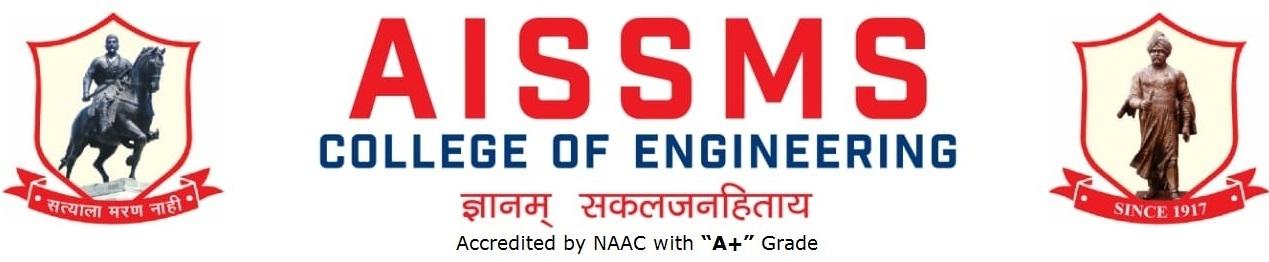 DEPARTMENT OF MECHANICAL ENGINEERING ANNUAL REPORT(01 JULY 2019 to 30 JUNE 2020)First Half: 01 July 2019 to 31 December 2019Second Half: 01 January 2020 to 30 June 20120Academic Year 2019 – 20 Second Half: 01 January 2020 to 30 June 2020Guidelines:Fill up this sheet for all the contributions /activities conducted at Department level only.In case data does not exist please mention it as ‘No Data’.Please add rows to the table below to suit your requirementsEnsure that data does not differ from other official records and all the supporting documents are available.Use: Font Type: Times New Roman, Font Size: 12, Sentence case, Spacing: 1.15For any queries, you may contact: Dr C S Choudhari, Coordinator, IQACemail: iqac@aissmscoe.comINTRODUCTIONSOFTWARES AVAILABLE IN THE DEPARTMENT    RESULT ANALYSIS (LAST TERM) (Academic Year: 2019-20 Term: I/II)  Class Result Analysis (LAST TERM) (Academic Year: 2019-20 Term: I/II)Term ITerm IIUNIVERSITY RANKERS (LAST ACADEMIC YEAR) (Academic Year:  2018- 2019)ACHIEVEMENTS OF FACULTY (AWARDS, RECOGNITION, PHD COMPLETION ETC.)CONTRIBUTION OF FACULTY (Interaction with outside world)E CONTENT DEVELOPED BY FACULTY AND AVAILABLE ONLINE (During Academic Year 2019-20)FUNDED RESEARCH PROJECT (Total Funding Received: In INR)FDP/STTP ORGANIZED BY THE DEPARTMENT (Total No.   02  )SEMINARS/ WORKSHOPS/ WEBINARS ORGANIZED BY THE DEPARTMENT (For Faculty) (Total No.) CONFERENCES/ SYMPOSIUMS ORGANIZED BY THE DEPARTMENT (For Faculty)         (Total No.  01)FDP/STTP ATTENDED BY THE DEPARTMENT FACULTY(Total No.            )SEMINARS/ WORKSHOPS/ WEBINARS ATTENDED BY THE DEPARTMENT FACULTY (Total No. of Seminars/webinars:  242)CONFERENCES/ SYMPOSIUMS ATTENDED BY THE DEPARTMENT FACULTY (Total No. of faculty who attended Conferences:            )ONLINE COURSES / CERTIFICATE COURSES COMPLETED BY DEPARTMENTFACULTY (Total No. of faculty who completed Online Courses:  64)EXTENSION LECTURES / WEBINARS (Lectures delivered on other than technical topics) (Total No. of Extension lectures:  )FACULTY SERVED AS RESOURCE PERSON, EXPERT, CHAIRPERSON (Total No. Faculty Served as Resource Person:  )EXTENSION ACTIVITIES CONDUCTED BY THE DEPARTMENT (Social/ Quizzes at national/international level/any other activity) (Total No. of activities: 11 )MOU SIGNED WITH ACADEMIC AND PROFESSIONAL ORGANISATIONS (Total No. of academic MoU:  )STUDENTS’ CHAPTERS/CLUBS(Total No.            )EVENTS ORGANISED (By Students’ Chapters / Clubs and others)Name of Students’ Chapter: IE (I) Faculty Advisor: M U GANName of Students’ Chapter: ______________________________________________Faculty Advisor: _____________________________________________________PUBLICATIONSPAPERS PUBLISHED IN PROCEEDINGS OF CONFERENCES (Total Number of Papers Published/ Presented:19)PAPERS PUBLISHED IN JOURNALS (UGC Listed) (Total Number of Papers: 05)PAPERS PUBLISHED IN JOURNALS (Other than in UGC Listed Journals) (Total Number of Papers: _____)BOOK/ ARTICLE PUBLICATIONS (Total No. of books/articles published:01  )PATENTS, COPYRIGHT, TRADEMARK AND OTHER (IPR)(Total No. of Patents:  )RESEARCH CITATIONS (Source of Data: Google scholar) (As on 30th June)Total Citations of Department:NUMBER OF STUDENTS PLACED Lower Package Offered:   (  * 2.45  Mechanical Sandwich)Higher package Offered:   (   * 4.5   Mechanical Sandwich)Average Package Offered: (  * 3.51  Mechanical Sandwich)*Mechanical Sandwich NUMBER OF STUDENTS QUALIFIED IN THE EXAMINATIONSME AWARDED (Total No.      -Nil      )(7 ME Student have fill the dissertation form but the degree is not awarded)INDUSTRIAL VISITS ORGANISED (Total no. of VisIndustrial its:  EXPERT LECTURES DELIVERED BY INDUSTRY EXPERTS (Total no. of Expert Talks:          )INDUSTRY –SPONSORED PROJECTS (UG/PG) (Total number of Industry Sponsored Projects:        ) (Excluding Sandwich Projects)MOU SIGNED WITH INDUSTRY(Total No. of MoU Signed with Industry:  )FACULTY MEMBERS UNDERGONE INDUSTRIAL TRAINING(Total No. 01 )STUDENTS UNDERGONE IN-PLANT TRAINING AND (OR) INTERNSHIP PROGRAMME (Total number:          )(Excluding Sandwich Training)LIST OF INDUSTRIES SUPPORTED IN THE ORGANISATION OF WORKSHOPS/SEMINARS/WEBINARS/CONFERENCES/COURSES AND ANY OTHER CONTRIBUTION OF INDUSTRYTRAINING TO INDUSTRY PERSONNEL/ ACTIVITY SUPPORTING TO INDUSTRYTESTING AND CONSULTANCY (Total Revenue Generated (In INR) __________)ANY OTHER ACTIVITIES TO PROMOTE INTERACTION WITH INDUSTRY STUDENTS UNDERGONE SANDWICH TRAINING (TERM I/II)(For Mech&Prod. ) SUPPORT FROM ALUMNIINTERACTION WITH ALUMNI(Total no. of Activities: _________)STUDENTS’ ACHIEVEMENT (Professional) (Individual Level)(Technical activities such as design competitions, paper presentation, technical quiz, Product development, innovation, etc.)STUDENTS’ ACHIEVEMENTS (other than Professional)(Individual Level)(Social activities, etc.)CERTIFICATE / ONLINE COURSES COMPLETED BY STUDENTS (Total No. of students who completed Courses:           )(Certificate courses, value added courses, MOOC, etc.)SPORTS / CULTURAL ACHIEVEMENTS OF STUDENTS (Individual Level) (Team level achievements to be mentioned in institute level sports/Cultural committee report)STUDENTS’ ACHIEVEMENTS(Team Level)SOCIAL ACTIVITIES ORGANISED(NSS, Women empowerment, Awareness Programms, etc.)PARENT MEETINGALUMNI MEETDETAILS OF STUDENT COUNSELING AND CAREER GUIDANCE AT THE DEPARTMENT LEVELMAJOR GRIEVANCES OF STUDENTS (IF ANY) REDRESSED(*) (Not to be included in annual report)MISCELLANEOUS (SYLLABUS IMPLEMENTATION, MAJOR ADDITION IN INFRASTRUCTURE AND FACILITY, INNOVATIONS INTRODUCED, ETC.)FEEDBACK FROM STAKEHOLDERSANY OTHER NOTEWORTHY ACHIEVEMENT OF THE DEPARTMENT(Not mentioned above)FUTURE PLANS OF THE DEPARTMENT(For Next Academic Year)INITIATIVES TAKEN BY THE DEPARTMENT AT DEPARTMENT AND INSTITUTE LEVEL TO IMPROVE AND ASSURE QUALITY IN THE AREA OF GLIMPSES						Dr B D Bachchhav (Head of Department)Year of Establishment1992UG ProgrammesMechanical Engineering Mechanical Engineering (Sandwich pattern)PG ProgrammesME (Automotive) ME( Design)Number of Teaching Staff29Number of Non-Teaching Staff4+6Software AvailableSoftware AvailableAutoCAD 2009MasterCAM X9Pro/Engineer WildFire 5.0ANSYS 16Altair Hyperworks R11MSC AdamsMATLabName of facultyClass and Subject Taught% passingName of facultyClass and Subject Taught% passingMr M U GanFM SE Mech A & B100Mr N N GotkhindikarEngineering Metallurgy SE Mech B100Mrs A T ThombareTheory of Machines  I SE Mech A & B100Mr M R DahakeApplied Thermodynamics SE Mech B100Mr M S SwamiEngineering MetallurgySE Mech A100Mr G P LoharThermal Engineering SE MS100Dr S J NavaleApplied Thermodynamics SE Mech A100Mr M P Bauskar Metrology and quality Control  SE MS100Mr ShindeElements of Electrical Engg SE Mech A & B100Dr B D Bachchhav Mfg Engineering SE MS100Mr P S AglaweNumerical Methods optimization TE Mech A96.97Mr S R PatilTheory of Machines SE MS100Mr R A MarneDesign of M/c Elements II    TE Mech A92.94Ms S S Mujawar Elements of Electrical Engg SE MS100Dr C S ChoudhariRefrigeration and A/c TE Mech A87.88Mrs M P shahNumerical Methods optimization TE Mech B100Mr O A MoreMechatronics TE Mech A98.48Dr D Y DhandeDesign of M/c Elements II    TE Mech B86.76Ms S S PatilMfg Process II TE Mech A97.01Mr O A MoreMechatronics TE Mech B98.51Dr. M S. DeshmukhRefrigeration and A/c TE Mech B 98.5%Mr M P Bauskar Mfg Process II TE Mech B98.59SNClassNo. Of    StudentsNo. Of    StudentsNo. Of    StudentsNo. Of    StudentsNo. Of    StudentsNo. Of    StudentsNo. Of    StudentsNo. Of    StudentsNo. Of    StudentsNo. Of    StudentsPercentage of    PassingPercentage of    PassingSNClassAppearClear PassedOutstanding(O)(9 -10)Excellent(A+)(8.5 – 8.99)Very Good (A)(7.5 – 8.49)Good (B+)(6.5 – 7.49)Above Average (B)(5.5 – 6.49)Average (4.25 – 5.49)Class Pass Class(4 – 4.24Fail(F)0 – 3.99All ClearWith ATKT1SE (Mech)  A672707041105000040.301002SE (Mech) B643507081307000054.691003TE (Mech)  A64400203151405010062.501004TE (Mech) B6742030417130500062.691005BE (Mech)  A7152030926110300073.231006BE (Mech) B695206162208000075.361007SE (MS)6721000509060100031.341008TE (MS)6345050616120600071.431009BE (MS)5352411010000098.11100SNClassNo. Of    StudentsNo. Of    StudentsNo. Of    StudentsNo. Of    StudentsNo. Of    StudentsNo. Of    StudentsNo. Of    StudentsNo. Of    StudentsNo. Of    StudentsNo. Of    StudentsPercentage of    PassingPercentage of    PassingSNClassAppearClear PassedOutstanding(O)(9 -10)Excellent(A+)(8.5 – 8.99)Very Good (A)(7.5 – 8.49)Good (B+)(6.5 – 7.49)Above Average (B)(5.5 – 6.49)Average (4.25 – 5.49)Class Pass Class(4 – 4.24Fail(F)0 – 3.99All ClearWith ATKT1SE (Mech)  A67341512601000050.751002SE (Mech) B64402210701000062.501003TE (Mech)  A6743040821070300064.181004TE (Mech) B71410908200400057.751005BE (Mech)  A73660107252904000790.41--6BE (Mech) B77730220222603000494.80----7SE (MS)6730811101044.781008TE (MS)634315151300068.251009BE (MS)5755010834120000296.49---Sr NoName of the RankerClassRank01Bhandare Ankur NitinSE Mech-SW102Sarkar Omkar VikasSE Mech-SW203Jadhav Hrishikesh SanjaySE Mech-SW304Joshi Athrav ShekharSE Mech-SW405Gandhi Sarthak SrirajSE Mech-SW506Vaishnavi PrabhuSE Mech-SW607Chaintanya Omkar ShrikantSE Mech-SW708Kulkarni Bhagyesh GovindSE Mech-SW809Shirsathe Gaurav RakeshSE Mech-SW910Prathmesh Satish ChoudhariSE Mech-SW10SNName of FacultyAwards & Recognition1M P BauskarWon Runner up for Paper publication in Technospark 2020 at PCCOE  1.Recent Trends and Development in Hybrid Composite. SNName of FacultyNature and details of contribution (Representation at University, State, National , International level, corporate world, Social Platforms, etc)1.Dr A V WaghmareMember, BOS Mechanical and Automobile Engineering, SPPU2Dr B D BachchhavMember, BOS Mechanical and Materials Technology, Department of Technology SPPUSr No.Name of FacultyTitle of e-content ande-content development facility/platformlink of the content1M P BAUSKAR 1 Jig 2 Fixtures,3 CNC  programming 4 SQCyoutube channelhttps://youtu.be/_N-ufUiyc2whttps://youtu.be/UcfKoI1W71whttps://youtu.be/HU6nZzm9vlchttps://youtu.be/8_ImJKCT3CU2Dr. D Y Dhande1. Flat Belt drives 2. V Belt drives3. Numericals on selection of belt drives 4. Wire Ropes 5. Chain Drives (Part 6. Chain Drives (Part II)7. Sliding Contact Bearing - Hydrodynamic Lubrication 8. Sliding Contact Bearing - Hydrodynamic Lubrication 9. Numericals on sliding contact bearing Youtube Channelhttps://www.youtube.com/watch?v=qYP5Xil3w60https://www.youtube.com/watch?v=SHCFtQfblXshttps://www.youtube.com/watch?v=pKMz3mfaZk8https://www.youtube.com/watch?v=BIKZTQ0gBzAhttps://www.youtube.com/watch?v=QRwe5LSGR6Mhttps://www.youtube.com/watch?v=XRrJGEs7ZZAhttps://www.youtube.com/watch?v=-RIRqDizlzUhttps://www.youtube.com/watch?v=19_i5CN_hfY&t=121shttps://www.youtube.com/watch?v=oyRawws8UhA&t=1s3Dr P S GajjalLecture on Simple stresses on strainshttps://www.youtube.com/watch?v=mRbrpcOnw7ghttps://www.youtube.com/watch?v=zxoEoIt6_hA4N N GotkhindikarLecture notes,    University Papers,  VideosWebsitehttps://nngk77engg.wordpress.com/5S S Vadgeri    Unit wise notes, PPT’s, Design Project  Reference Material, Question Bank, University Papers, Videos linksGoogle Drivehttps://drive.google.com/drive/folders/1yYa-cvbE_M4EANLvC48QnRpWGg58D7F_?usp=sharing 6K L Kumbhar        Unit wise notes, PPT’s, Reference Material, Question Bank, Videos linksGoogle Drivehttps://drive.google.com/drive/folders/1TrlOdYB0vFP9OiKp4Vmbg6S6Xu4aVZ9g?usp=sharing7V S WAGAREUnit wise notes, PPT’s, Reference Material, Question Bank, Videos linksGoogle Drivehttps://drive.google.com/drive/u/1/folders/1caAchCvUtSvu0b_nFcLN0NLI8hxDubJF8D S ManeUnit wise notes, PPT’s, Reference Material, Question Bank, Videos linksGoogle Drivehttps://drive.google.com/drive/folders/1uHPryML2yickSMSRporn2LVG-4dhSPwW?usp=sharing9M UGANUnit wise notes, PPT’s, Reference Material, Question BankGoogle Drivehttps://drive.google.com/drive/folders/1LVXoJOP0KenHu60brfKYFlSpcJjoqX4g10Dr A V WaghmareTeachingLearning Google ClassroomCourse Energy Engineering. BE Mechanical Engineering (Sandwich), Class code 73gb7tz.11Dr. M. S. DeshmukhUnit wise notes, PPT’s, Reference Material, Question BankGoogle DriveSubject- Engg Thermo & RAC link- https://drive.google.com/drive/folders/1IohSAyPKCCsrvzFsYAW60Q39pkzOUNPJ?usp=sharing 12 Dr S V ChaitanyaUnit wise notesMaterialGoogle Drivehttps://drive.google.com/drive/folders/1ut4wI3_WXyKFr9VFXnabFcafZvzB0Per?usp=sharing13O.A.More Unit wise notes  MaterialGoogle Drivehttps://drive.google.com/drive/folders/1ArUBSpT6lTGG5R2HfjGdyQKcMqYEghSm?usp=sharing14M P SHAHUnit wise notes, Unit wise question bank, MCQ, university question paper, assignmentsGoogle ClassroomCourse Name: . TE Mechanical B, Class code 6lpcimz subject : Numerical Methods and optimizationS NPrincipal InvestigatorTitle of the ProjectAmount Received (Rs)Funding Agency1Dr B D BachchhavTribological Performance Evaluation of Non Asbestos organic Brake Pad Material25000/-IE (I) R&D Cell2Mr P V DeshmukhWind Analysis of Canopy, Pitch-roof and Square Tall Building with Different Shape Using Wind Tunnel and CFD20000/- IEI R&D Cell Technical Department The Institution of Engineers (India)3Mr M S SwamiOnion Harvesting Machine” under Unnat Bharat Abhiyan Scheme. 1,00,000/-MHRD, Govt. of Maharashtra under Unnat Bharat AbhiyanS NName of Coordinator/sTitle of the FDP/STTP/WS/Seminar/SymposiumDuration/ DatesNo. of ParticipantsFunding Agency(If any) and Amount (Rs.)1Dr P S Gajjal and M R DahakeFDP03 days245Institute2.K L KumbharDr S V ChaitanyaOnline FDP (R Programming)One Week433IIT Bombay Spoken tutorialInstitute  SubscriptionS NName of Coordinator/sTitle of the Seminar/WebinarDuration/ DatesNo. of ParticipantsFunding Agency(If any) and Amount (Rs.)1.D S Mane & S S VadgeriInternational Level Webinar on “Aspects of Industry 4.0 – SCM and MES” 23rd  May 2020600--2.Dr P S Gajjal & S S VadgeriNational level Webinar on “Electric Vehicle Technology” 22nd May 2020380--3Dr P S GajjalMr M R DahakeNational level Webinar on “Vehicle Evaluation Testing and RDE”30 May 20201944.S R Patil, S S Vadgeri &D S ManeNational Level Webinar on “ Energy and Innovations”27th May 2020872--5.Dr. D Y Dhande, K L Kumbhar & S S VadgeriNational Level Webinar on” ABS System Overview: Commercial Vehicle & Career Guidance for Mechanical Engineers”23rd May & 24th May 202040--6. K L Kumbhar & M P BauskarA National Webinar on “Opportunities, Innovation  in Renewable Energy and Sustainability”25th May 2020451--7V S WAGARENational Level Webinar on "Advanced Finite Element Analysis- Concepts & Applications"27/05/2020200-8V S WAGARENational Webinar on "FEA-An Exciting & Challenging Career"24/05/2020394--9M UGANNational Webinar on “Growth in Challenges:30/05/202013210R A MARNEWebinar on electric vehicles20.5.203211Dr C S Choudhari &Dr A V Waghmare Webinar on “Energy conservation tips to engineers”23 May 20205012Dr. M S Desmukh and Dr. M. R. PhateConducted webinar on “ Research Methodology including Experimental Approach” 31 May 2020393--13P.S.Aglawe,M.S Swami,G.P.Lohar.. Coordinated and organized  webinar on “Part Tolerance Stack and Its Study” at AISSMSCOE.07/06/2020130S NName of Coordinator/sTitle of the Conference / SymposiumDuration/ DatesNo. of ParticipantsFunding Agency(If any) and Amount (Rs.)1.Dr M S Deshmukh, Dr D Y Dhande, Dr M R PhateMechanical Engineering for sustainable Development (ICMESD-2020)17-18 February 202067SPPU (INR 2 Lacs)S NName of FacultyTitle of the FDP/STTPOrganized byDuration/ Dates1 M P Bauskar FDP R ProgrammingAISSMSCOE PUNE28 /04 - 4/05/20202M P BauskarSTTP on Advanced Optimization Tools & Techniques for Researchers &EngineersSKN College Pandharpur23/05 - 27/05/20203.Dr D Y DhandeFaculty Development Programme on "Applications of FEA and CFD using ANSYS"GCE Karad13 June -17 June -20204A T ThombareNational level One week FDP (Spoken tutorial Project) on Moodle, IIT BombayAISSMSCOEin association with Spoken tutorial IIT Bombay28/04/2020 to 04/05/20205A T ThombareNational level One week FDP (Spoken tutorial Project) on R Programming LanguageAISSMSCOEin association with Spoken tutorial IIT Bombay28/04/2020 to 04/05/20206A T ThombareOne week online STTP on “MatLab based Teaching – Learning in Mathematics, Science and Engineering”  RAIT & Design Tech Systems Pvt Ltd, Mumbai 18/05/20 to 22/05/20 7A T ThombareOne week Online FDP on “Promoting quality culture in Technical Institutions”AISSMS COE25/05/20 to 29/05/208A T ThombareOne Week National Level Online Faculty Development Program on “Recent Trends in Mechatronics and Automation” NBN sinhgad, Pune30/6/20 TO 4/7/209C S ChoudhariFDP Course-Vision Mission PEO PSO PO CO : Framing, Mapping, Assessment and Attainment (ISTE approved )AISSMSCOE PuneOne Week, 10/06/19 to 15/06/1910C S ChoudhariOnline Faculty Development Program on “OUTCOME BASED EDUCATION: A STEP TOWARDS EXCELLENCE”Government College of Engineering, Karad under Margdarshan Scheme of AICTE, New Delhi.One Week, 11-15 May 202011C S ChoudhariOnline FDP on “Promoting quality culture in Technical Institutions”AISSMS COE, PuneOne Week, 25/05/20 to 29/05/2012C S ChoudhariNational Level one week online FDP on “Advanced Teaching Tools, Techniques and Methodologies For Outcome Based EducationAISSMS COE, PuneOne Week, 01/06/20 to 05/06/2013C S ChoudhariNational level One week FDP (Spoken tutorial Project) on Python 3.4.3 Language, IIT BombayIIT Mumbai and SVCP Pune11th May to 15th May 202014C S ChoudhariFour Days Online Course on Examination ReformsAICTE29th April to 2nd May 202015C S ChoudhariNational level One week FDP (Spoken tutorial Project) on OPENFOAM Language, IIT BombayIIT Mumbai and PRE’s Sir Visvesvaraya Institute of Technology, Chincholi11th May to 16th may 202016C S ChoudhariNational level One week FDP (Spoken tutorial Project) on Python 3.4.3 Language, IIT BombayIIT Mumbai and AISSMS COE  Pune28th April to 4th May 202017M P ShahNational level One week FDP (Spoken tutorial Project) on R Programming Language, IIT Bombay28/04/20 to 04/05/2018M P ShahNACC awareness Program for faculty   MMIT08/05/20 to 14/05/2019M P ShahNational level One week FDP (Spoken tutorial Project) on Moodle, IIT Bombay28/04/20 to 04/05/2020M P ShahOne week online STTP on “MatLab based Teaching – Learning in Mathematics, Science and Engineering”RAIT & Design Tech Systems Pvt Ltd, Mumbai 18/05/20 to 22/05/2021M P ShahOne week Online FDP on “Promoting quality culture in Technical Institutions” AISSMS COE25/05/20 to 29/05/2022M P ShahOne week Workshop on “Renewable Energy -Application & Entrepreneurship”  SSBT’s CoE & Technology,Jalgaon26/05/20 to 30/05/2023M P ShahNational Level one week online FDP on “Advanced Teaching Tools, Techniques and Methodologies For Outcome Based Education ” AISSMSCOE1/06/20 to 5/06/2024M P Shah8 week FDP NPTEL course on Kinematics of mechanismIITJan-march 202025S S PatilOne week Online FDP on “Promoting quality culture in Technical Institutions” AISSMS COE25/05/20 to 29/05/2026S S Patil FDP moodle ProgrammingAISSMSCOE PUNE28 /04 - 4/05/202027S S PatilFaculty Development Programme on "Applications of FEA and CFD using ANSYS"GCE Karad13 June -17 June -202028S S PatilNational level One week FDP (Spoken tutorial Project) on Moodle, IIT BombayAISSMSCOEin association with Spoken tutorial IIT Bombay28/04/2020 to 04/05/202029Dr. C S Dharankar National Level one week online FDP on “Advanced Teaching Tools, Techniques and Methodologies For Outcome Based Education ”AISSMSCOE1/06/20 to 5/06/2030S S Patil FDP Latex ProgrammingAISSMSCOE PUNE28 /04 - 4/05/202031Dr P S GajjalThree Weeks 8 credit course on “WhatsApp Outcome Based Education FDP” (ISTE and NPTEL approved)D Y Patil College of Engineering Akurdi, Pune24/03/2020 to14/04/202032Dr P S GajjalOne Week Online FDP on “Python 3.4.3”Spoken Tutorial Project,IIT Bombay and RMD Sinhgad School of Engineering Pune20/04/202025/04/202033Dr P S GajjalOne Week Online FDP on “Latex”Spoken Tutorial Project,IIT Bombay and AISSMSCOE Pune28/04/202004/05/202034Dr P S GajjalOne week Online FDP on “ Outcome Based Education - A Step Towards Excellence”Under Margdarshan Scheme of AICTE, New Delhi and Government College of Engineering Karad11/05/202015/05/202035Dr P S GajjalOne week Online STTP “ Patenting for Innovations”Sanjivani   College	of   Engineering Kopargaon, Ahmadnagar25/05/202029/05/202036Dr P S GajjalOne week FDP “Reality Based welding simulator: significance, virtual training and industrial correlation”ATAL FDP and SVNIT, Surat18/05/202022/05/202037Dr P S GajjalOne Week Online FDP on “Product Design and Novelty”Dr Vithalrao Vikhe Patil College of Engineering, Ahmednagar and Institution of Engineers India.06/06/202010/06/202038Dr P S GajjalNATE: NBA Accreditation in Teaching Learning in EngineeringNPTEL12 week 27 Jan to 17 April, 202039Dr P S GajjalOne Week Online FDP on “Computational Tools and Techniques MATLAB, ANSYS”TEQIP-III and Govt college of Engineering Karad27/04/202001/05/202040Dr P S GajjalOnline FDP on “Promoting quality culture in Technical Institutions”AISSMSCOE,Pune25/05/20 to29/05/2041Dr P S GajjalFDP “ Advanced Trends in Engineering”Nagpur Institute of Technology, Nagpur and Institution of Engineers19/05/2020 to23/05/202042Dr P S Gajjal2 days Intellectual Property RightsIPPO and PDPU10/04/2020to12/04/202043N N GotkhindikarOne week FDP on “R Programming” in association with IIT BombayAISSMS COE,Pune 27 March to 3 April, 202044N N Gotkhindikar8 Weeks AICTE - NITTT - Module 7 Creative Problem Solving , Innovation and Meaningful R & D [AICTE approved FDP course]NITTTR,Chennai2nd March 2020 To 30th April 202045N N GotkhindikarOne week FDP on “NAAC Awareness program for faculty organized by MMIT,PuneMMIT,Pune08 May to 14 May, 202046N N GotkhindikarOne week Online Faculty Development Program on Spoken Tutorial Technology by Sinhgad institute of technology, PuneSinhgad institute of technology, Pune18 May to 22 May, 202047N N GotkhindikarNational Level one week online FDP on “Advanced Teaching Tools, Techniques and Methodologies For Outcome Based EducationAISSMS COE,Pune1st June To 5th June, 202048N N GotkhindikarOne  week  National  Level  	FDP  on   “FUTURISTIC TECHNOLOGIES IN MECHANICAL INDUSTRY” organized byMechanical Engg Department, 'DYPIEMR, Akurdi, Pune. 'DYPIEMR, Akurdi, Pune.5thJune To 9th June, 202049Dr B D BachchhavOnline Faculty Development Program on “OUTCOME BASED EDUCATION: A STEP TOWARDS EXCELLENCE”Government College of Engineering, Karad under Margdarshan Scheme of AICTE, New Delhi.One Week, 11-15 May 202050Dr B D BachchhavOne week FDP on “R Programming” in association with IIT BombayAISSMS COE,Pune 28 April to 4 May  202051Dr B D BachchhavOnline FDP on “Promoting quality culture in Technical Institutions”AISSMS COE, PuneOne Week, 25/05/20 to 29/05/2052Dr B D BachchhavOne week online FDP on Mentorship “Orientation Training Program” AICTE & NITTTR BhopalOne week 03/06/2020 to 10/06/202053Dr B D BachchhavCareer Edge- Knockdown the Lockdown online course offered by TCS iONTCS23/04/2020 to 21/05/202054Dr B D BachchhavNPTEL course NBAAccreditation and Teaching - Learning in Engineering (NATE) (12 Weeks)NPTEL-SWAYAM IIT MadrasJanuary to April 202055M R DahakeOne Week FDP on Design and Development of Electric and Hybrid Electric Vehicle TechnologySAEINDIA and COEP 24/02/20 to 28/02/2056M R DahakeThree Weeks 8 credit course on “WhatsApp Outcome Based Education FDP” (ISTE and NPTEL approved)D Y Patil College of Engineering Akurdi, Pune24/03/2020 to14/04/202057M R DahakeOne Week Online FDP on “Python 3.4.3”Spoken Tutorial Project, IIT Bombay and RMD Sinhgad School of Engineering Pune20/04/202025/04/202058M R DahakeOne week Online FDP on “ Outcome Based Education - A Step Towards Excellence”Under Margdarshan Scheme of AICTE, New Delhi and Government College of Engineering Karad11/05/202015/05/202059M R DahakeOne week Online STTP “ Patenting for Innovations”Sanjivani   College	of   Engineering Kopargaon, Ahmadnagar25/05/202029/05/202060M R DahakeOne week FDP “Reality Based welding simulator: significance, virtual training and industrial correlation”ATAL FDP and SVNIT, Surat18/05/202022/05/202061M R DahakeOne Week Online FDP on “Product Design and Novelty”Dr Vithalrao Vikhe Patil College of Engineering, Ahmednagar and Institution of Engineers India.06/06/202010/06/202062M R DahakeNATE: NBA Accreditation in Teaching Learning in EngineeringNPTEL12 week 27 Jan to 17 April, 202063M R DahakeIC Engine and Gas TurbinesNPTEL12 week 27 Jan to 17 April, 202064M R DahakeOne Week FDP on “Future of Mechanical Engineering wit AI”KSR College of Technology, Tiruchengode17/06/20 to 20/06/2065M R DahakeOne Week FDP on “Nanotechnology and Its Application in Mechanical Engineering”KDKCOE Nagpur25/06/20 to 01/07/2066M R DahakeOne Week FDP on “Research Techniques and Sustainable Development in Mechanical Engineering”St. JCOEM Palghar29/06/20 to 03/07/2067Dr P S GajjalOne Week FDP on Design and Development of Electric and Hybrid Electric Vehicle TechnologySAEINDIA and COEP 24/02/20 to 28/02/2068Dr P S GajjalOne Week FDP on “Future of Mechanical Engineering wit AI”KSR College of Technology, Tiruchengode17/06/20 to 20/06/2069Dr P S GajjalOne Week FDP on “Nanotechnology and Its Application in Mechanical Engineering”KDKCOE Nagpur25/06/20 to 01/07/2070Dr P S GajjalOne Week FDP on “Research Techniques and Sustainable Development in Mechanical Engineering”St. JCOEM Palghar29/06/20 to 03/07/2071S S VadgeriLaTeX- Spoken Tutorial, IIT Bombay.[1 Week FDP]AISSMS COE Pune28 April 2020 -04 May 202072S S VadgeriR training- Spoken Tutorial, IIT Bombay.[1 Week FDP]AISSMS COE Pune28 April 2020 -04 May 202073S S VadgeriMoodle Test for Teachers- Spoken Tutorial, IIT Bombay. [1 Week FDP]SCOEPune04 May 2020 -09 May 202074S S VadgeriOutcome Based Education: A Step Towards Excellence [AICTE Sponsored 1 Week FDP]GCEKarad11 May 2020 -15 May 202075S S VadgeriRole of Engineer in Uplifting the Industry post COVID19 Lock Down in India [1 Week FDP]SIEMNashik10 May 2020 -14 May 202076S S VadgeriICT based tools and its applications in teaching learning process [1 Week FDP]BSVS Nagpur27 May 2020 -02 June 202077S S VadgeriAdvanced Teaching Tools, Techniques and Methodologies For Outcome Based Education [ISTE and IEI approved  National Level 1 Week FDP]AISSMSCOE Pune01 June 2020-05 June 202078S S VadgeriEnhancing Research Work of Ph. D. Aspirants through Systematic Approach  [3 Days FDP]LTCOENavi Mumbai08 June 2020 -10 June 202079K L KumbharThree Weeks FDP on “Whatsapp Outcome Based Education”, D Y Patil College of Engineering, Akurdi, Pune24 March to 14 April 202080K L KumbharFour Week Active Learning Programme on Environmental and Sustainability[OE4BW]D Y Patil College of Engineering, Akurdi, Pune1 May to 31 May 202081K L KumbharOne week FDP on “Moodle Test for Teachers”Sinhgad College of Engineering, Vadgaon 4 May to 8 May 202082K L KumbharOne week FDP on “Outcome Based Education: Step Towards Excellence”Government College of Engg., Karad.11 May to 15 May, 202083K L KumbharOne week FDP on “OpenFOAM”Sir Visvesvaraya Institute of Technology, Nashik 11 May to 16 May, 202084K L KumbharThree days FDP on “Digital Literacy: Stepping into a new Normal”MIT School of Education & Research, Pune.21 May to 23 May, 202085K L KumbharOne week FDP on “Scilab”Anantrao Pawar College of Engineering & Research, Pune24 May to 30 May, 202086K L KumbharOne week FDP on “Innovation, Entrepreneurship and its Relevance in Industry 4.0 Practices in the Post Covid-19 Situation”Terna College of Engineering, Mumbai25 May to 29 May, 202087K L KumbharOne week FDP on “Recent Trends and Career Opportunities in HVAC”Dr. D. Y. Patil Institute of Technology, Pimpri, Pune-18.30 May to 3 June, 202088K L KumbharOne week Online Faculty Development Program on “Promoting Quality Culture in Technical Institutions”AISSMS COE Under ‘UGC Paramarsh Scheme.25 May to 29 May, 202089K L KumbharNational Level one week online FDP on “Advanced Teaching Tools, Techniques and Methodologies For Outcome Based EducationAISSMS COE1 June To 5 June, 202090K L Kumbhar8 Weeks, AICTE - NITTT - Module 7 Creative Problem Solving , Innovation and Meaningful R & D [AICTE approved FDP course]NITTTR,Chennai2 March 2020 To 30 April 202091 K L KumbharShort Term Training Programme through ICT Mode on “Numerical and Statistical Methods with PYTHON” NITTTR Kolkata4 May to 8 May 202092K L KumbharShort Term Training Programme on“Building Energy Technology & Recent Trends in HVAC”PCCOE, Pune1 June to 6 June 202093V S WAGARER training- Spoken Tutorial, IIT Bombay.[1 Week FDP]AISSMS COE Pune28 April 2020 -04 May 202094V S WAGAREMoodle Test for Teachers- Spoken Tutorial, IIT Bombay. [1 Week FDP]SCOEPune04 May 2020 -09 May 202095V S WAGARERole of Engineer in Uplifting the Industry post COVID19 Lock Down in India [1 Week FDP]SIEMNashik10 May 2020 -14 May 202096V S WAGAREAdvanced Teaching Tools, Techniques and Methodologies For Outcome Based Education [ISTE and IEI approved National Level 1 Week FDP]AISSMSCOE Pune01 June 2020-05 June 202097D S ManeLaTeX- Spoken Tutorial, IIT Bombay.[1 Week FDP]AISSMS COE Pune28 April 2020 -04 May 202098D S ManeR training- Spoken Tutorial, IIT Bombay.[1 Week FDP]AISSMS COE Pune28 April 2020 -04 May 202099D S ManeMoodle Test for Teachers- Spoken Tutorial, IIT Bombay. [1 Week FDP]SCOEPune04 May 2020 -09 May 2020100D S ManeOutcome Based Education: A Step Towards Excellence [AICTE Sponsored 1 Week FDP]GCEKarad11 May 2020 -15 May 2020101D S ManeRole of Engineer in Uplifting the Industry post COVID19 Lock Down in India [1 Week FDP]SIEMNashik10 May 2020 -14 May 2020102D S ManeICT based tools and its applications in teaching learning process [1 Week FDP]BSVS Nagpur27 May 2020 -02 June 2020103D S ManeAdvanced Teaching Tools, Techniques and Methodologies For Outcome Based Education [ISTE and IEI approved  National Level 1 Week FDP]AISSMSCOE Pune01 June 2020-05 June 2020104D S ManeEnhancing Research Work of Ph. D. Aspirants through Systematic Approach  [3 Days FDP]LTCOENavi Mumbai08 June 2020 -10 June 2020105M U GANNational level One week FDP (Spoken tutorial Project) on Moodle, IIT BombayAISSMSCOE Pune28/04/20 to 04/05/20106 M U GANNational level One week FDP (Spoken tutorial Project) on R Programming Language, IIT BombayAISSMSCOE Pune28/04/20 to 04/05/20107 M U GANOne week online FDP on “Spoken Tutorial Technology” SKN, COE PUNE along with IIT B18/05/20 to 22/05/20108 M U GAN.One week Online FDP on “Promoting quality culture in Technical Institutions” AISSMSCOE Pune25/05/20 to 29/05/20109 M U GANOne week Workshop on “Renewable Energy -Application & Entrepreneurship” SSBT’s CoE & Technology,Jalgaon25/05/20 to 29/05/20110 M U GAN.One week online FDP on “Python 3.4.3” PVG, COET along with IITB25/05/20 to 30/05/20111 M U GANNational Level one week online FDP on “Advanced Teaching Tools, Techniques and Methodologies For Outcome Based Education ” AISSMS COE PUNE1/06/20 to 5/06/20112 M U GANOne week online STTP on“Building Energy Technology & Recent Trends in HVAC”Pimpri Chinchwad College of Engineering (PCCOE, Pune)1/06/20 to 6/06/20113 M U GANOne week online FDP on “Product Design and Novelty” Dr.Vithalrao Vikhe Patil College Of Engineering, Ahmednagar along with IE Chapter6/06/20 to 10/06/20114 M U GAN "NAAC Awareness Programme for Faculty"Techno-Social  Excellence Marathwada  Mitra Mandal's INSTITUTE OF TECHNOLOGY (MMIT), Lohgaon, Pune 411047 08/05/2020 to 14/05/2020.115 M U GANCoursera “ Thermodynamics”Coursera16-06-2020116 M U GANCERTIFICATE OF NPTEL COURSE  STEAM AND GAS POWER SYSTEMIIT MADRAS116R A MARNENPTEL COURSE on Gear and gear unit designIIT117R A MARNEcoursera on python programminguniversity of Michigan118R A MARNEmoodle for teachersIIT119.Dr M.R.PhateNPTEL course NBA Accreditation and Teaching - Learning in Engineering (NATE) (12 Weeks)NPTEL-SWAYAM IIT MadrasJanuary to April 2020120Dr. M.R.PhateNPTEL course Mechanics of Machining (08 Weeks)NPTEL-SWAYAM IIT MadrasJanuary to April 2020121Dr. M.R.PhateProblem  Based  Learning  (NITTR Kolkatta (SITS)(NITTR Kolkatta (SITS)1week (02/12/2019 to 06/12/2019)122Dr. M.R.PhateR programming LanguageIIT Bombay Spoken Tutorial 1week (29/04/2020 to 02/05/2020)123Dr. M.R.PhateResearch Methodology Tools and Techniques Priyadarshini College of Engineering, Nagpur1week         (29-05-2020 to 02-06-2020) 124Dr. M.R.PhateTwo days online Workshop on “Multi Criteria Decision making (MCDM) Optimization Techniques using MS Excel”,Sanjivani College of Engineering, Kopargaon, Ahmednagar09 & 10 June2020 125Dr A V WaghmarePythonSpoken Tutorial126Dr A V WaghmareDrupalSpoken Tutorial127Dr A V WaghmarePower Plant EngineeringNPTEL128Dr A V WaghmareNATENPTEL129Dr A V WaghmareOutcome Based Education: A Step towards ExcellenceGovernment College of Engineering, Karad11-15 May 2020130Dr S.J.NavaleComputational Fluid Dynamics for Incompressible flowsNPTEL- SWAYAM IIT Guwahati131Dr S.J.NavaleCoursera course on Trading BasicsIndian School of Business132Dr. M. S. DeshmukhOne week on line FDP program on Q CadSpoken Tutorial IIT Bombay24 Apr 2020133Dr. M. S. DeshmukhOne week on line FDP program on LaTeX programmingSpoken Tutorial IIT Bombay28 April to 4 may 2020134Dr. M. S. DeshmukhOne week on line FDP program on R programmingSpoken Tutorial IIT Bombay28 April to 4 may 2020135Dr. M. S. DeshmukhCoursera 7 week certificate course on Fundamental of Fluid Power.Coursera01 June 2020136Dr. M. S. DeshmukhCoursera 6 week certificate course on Chinese for Beginners.Coursera29 May 2020137Dr. M. S. DeshmukhCoursera 8 week certificate course on Understanding Research Methods.Coursera28 May 2020138Dr. M. S. DeshmukhCoursera 8 week certificate course on Introduction to ThermodynamicsCourseraMay18, 2020139Dr. M. S. DeshmukhNBA Accreditation and Teaching-Learning in Engineering (NATE)NPTEL Course12 Week, 27 Jan - 17 April 2020140Dr. M. S. DeshmukhA STTP Advances in TribologyAISSMSCOE Pune4/11/20 to 9/11/20141Dr. M. S. DeshmukhOnline Faculty Development Program (“Outcome Based Education : A Step Towards Excellence")Govt. College of Engineering in collaboration with AICTE Margdarshan Mentee Institutes11-15 May 2020142Dr. M. S. DeshmukhAICTE - ISTE sponsored self-financing online short term training programme on “ Outcome Based Education & Accreditation ”Department of Mechanical Engineering RGCOE, Amaravati.26/05/2020 to 30/05/2020143Dr. M. S. DeshmukhFDP Course-Vision Mission PEO PSO PO CO : Framing, Mapping, Assessment and Attainment (ISTE approved )AISSMSCOE Pune10/06/19 to 15/06/19144Dr S V ChaitanyaFDP on Internet of Thingsby NITTTR ChandigarhATAL ACademy AICTE20 to 24 April 2020145Dr S V ChaitanyaFDP-Outcome based Education -A step towards excellenceG C Ekarad,AICTE- under Margdarshan Scheme11to 15 May 2020146O.A.MoreFDP-On R programming language (spoken tutorial project) IIT BombayMechanical Engineering Department AISSMSCOE and IIT Bombay28 April to 4 May 2020147O.A.MoreFDP-Advanced Teaching Tools, Techniques and Methodologies for Outcome BasedEducation”AISSMSCOEPUNE1 to 5 June2020148O.A.MoreFDP-Product Design &NoveltyDr Vithalrao Vikhe Patil College of EngineeringAhmednagar, and The IE6 to 10 June 2020149P.S.AglaweOne week Online FDP on “Promoting quality culture in Technical Institutions”AISSMS COE25/05/20 to 29/05/20150P.S.Aglaweon “Data Science with R Programming for Data Analytics” organized Department of Computer Science Engineering, Sharad institute of technology college of engineering, yadrav (ichalkaranji), maharashtra, india 4th June to 9 th June 2020. 151P.S.AglaweFDP Course-Vision Mission PEO PSO PO CO : Framing, Mapping, Assessment and Attainment (ISTE approved )AISSMSCOE Pune10/06/19 to 15/06/19152P.S.AglaweOne week on line FDP program on R programmingSpoken Tutorial IIT Bombay28 April to 4 may 2020153P.S.AglaweProduct Design & Novelty"   Department of Mechanical Engineering, Dr Vithalrao Vikhe Patil College of Engineering Ahmednar.6th to 10th June, 2020 154P.S.AglaweSolar Energy and it’s application  Department of Mechanical Engineering,PRMIT & R Badnera .Maharashtra15-19 June2020155S.R.PatilOutcome based Education - Astep towards ExcellenceGovernment College ofEngineering, Karad11/05/2020         to15/05/2020156S.R.PatilRole of Engineer in Uplifting theIndustry Post COVID-19Lockdown in IndiaSandip Institute of Engg.and Management,Nashik.11/05/2020         to15/05/2020157S.R.PatilPromoting Quality Culture inTechanical InstitutionsAISSMS College ofEngineering, Pune.25/05/2020       to29/05/2020158S.R.PatilRenewable Energy: Applications & Entrepreneurship SSBT’s College of Engineering and Technology, Jalgaon26/05/2020          to 30/05/2020159S.R.PatilVibration Control of  Rotating MachinesAnnasaheb Dange College of Engg.and Technology, Ashta08/06/2020          to12/06/2020S NName of FacultyTitle of the Seminar/WebinarOrganized ByDuration/ Dates1Dr D Y DhandeIncubation and preincubation theme by Mr. Muthu Singaram, CEO,IIT Madras.IIC -MHRD 29/04/20202.Dr D Y DhandeNBA Process and Margdarshan InitiativeAICTE07/05/20203.Dr D Y DhandeAnimation - To exclaim or ExplainNPTEL01/05/20204.Dr D Y DhandeUse of Technology in Educational content developmentNPTEL04/05/20205.Dr D Y DhandeRobotics Process AutomationE&TC, AISSMS COE14/05/20206.Dr D Y DhandeEnergy and InnovationMED AISSMS COE24/05/20207.Dr D Y DhandeAdvanced FEM - concepts and applicationsMED AISSMS COE27/05/20208.Dr D Y DhandeResearch EthicsIIT Kharagpur13/05/20209.Dr D Y DhandeVehicle Evaluation Testing and RDEMED AISSMSCOE30/05/202010.Dr D Y DhandeNoise Vibration and TestingPCCOE, Pune12/06/2020 to 14/06/202011Dr D Y DhandeHow to write and publish 50000+ research and conference papers effectively and efficiently using TYPEST Research StudioK.E. Society's Rajarambapu Institute Of Technology Rajaramnagar, Islampur22/06/202012Dr D Y DhandeAssessment of Pre Final YearEngineering StudentsI2IT, Pune13/06/202013Dr D Y Dhande“Growth in Challenges”MED AISSMS COE with IE (I) Pune30/05/202014Dr D Y Dhande"FEA-An Exciting & Challenging Career"MED AISSMSCOE 24/05/202015M P ShahIEEE Live WebinarIEEE24/4/2016M P ShahAttended webinar on meshing April202017M P ShahWebinar on 3D Printing24/04/2018M P ShahWebinar on Enhancing research effectiveness using Scopus, Science direct and Mendeley1/05/2019M P ShahFaculty program on NBA BVCOENM05/09/2020M P ShahNational Level Quiz on “National Board of Accreditation ( NBA) Awareness” AISSMSCOE24/05/2021M P ShahTechnical Quiz on  “Numerical Methods and Optimization”LokneteGopinathjiMunde Institute of Engineering Education & Research, Nashik29/05/2022M P ShahWebinar on OBE softwarevmedulife software services.04/06/2023M P ShahNational level webinar on “Part tolerance stack and its study”  AISSMSCOE7/06/2024M P Shahwebinar  on  "21st CENTURY QUALITY". 12/06/2025M P ShahParamarsh 2020AISSMSCOE26M P ShahTwo week Training on ANSYS WORKBENCHAISSMSCOE11/06/20 TO 24/06/2027M P ShahWebinar on Energy Audit and Energy management 14/06/2028M P Shahwebinar on NVH: Acoustic Material Material Testing and Characterization13/06/2029M P BauskarWebinar on Advanced FEA concepts & Application.AISSMSCOE27/05/202030M P BauskarWebinar on Robotics Process & AutomationAISSMSCOE14/05/202031S S PatilWebinar on ‘aspects of writing  a research paper’organised by Sinhgad college of Engineering and Technology Lonavala Pune31st May 202032S S PatilWebinar on DOE organised by Amrutvahini College of Engineering Sangamner6th June 202033S S PatilWebinar on Energy and innovation27th May 202034S S PatilWebinar on aspects of industry 4.0 –MES & SCM23rd May 202035S S PatilWebinar on manufacturing simulation18th April 202036Dr. C S DharankarParticipated in a two day National Workshop on “Advances in Measurement and Analysis of Noise and Vibration”Sponsored by SPPU under QIP and organized at VIIT, Pune09-10 Jan 2020 (2 days)37Dr P S GajjalRobotic Process AutomationAISSMS	College Of	EngineeringPune14/05/202038Dr P S GajjalEntrepreneurship – dream to Reality– The Journey and Case StudiesSandip Institute of Engineering andManagement Nashik19/05/202039Dr P S GajjalElectric Vehicle TechnologyAISSMS	College Of EngineeringPune22/05/202040Dr P S GajjalAspects of Industry 4.0 – MES &SCMAISSMS	College Of EngineeringPune23/05/202041Dr P S GajjalOpportunities,  Innovation     	in Renewable Energy and Sustainability.AISSMS College of Engineering Pune25/05/202042Dr P S GajjalAI/ML For Robot AutomationRajiv Gandhi College of Engineering, Research  	and  	Technology Chandrapur26/05/202043Dr P S GajjalEnergy and InnovationAISSMS College of EngineeringPune27/05/202044Dr P S GajjalGrowth in ChallengesAISSMS College of EngineeringPune30/05/202045Dr P S GajjalPost COVID Scenario of TechnicalEducation and Industry RecruitmentSipna College of Engineering andTechnology Amaravati30/05/202046Dr P S GajjalResearch	Methodology IncludingExperimental ApproachAISSMS College of EngineeringPune31/05/202047Dr P S GajjalScope in Automotive IndustryLJ Institute of	Innovation andEntrepreneurship05/06/202048Dr P S GajjalEmerging Technology Trends in Life Science IndustryKings	College of Engineering,Pudukottai06/06/202049Dr P S GajjalPart Tolerance Stack and Its StudyAISSMS College of EngineeringPune07/06/202050Dr P S GajjalHigher Education of Future - Futureof Engineering Education  and ProspectsNMAM	Institute of	Technology Udupi 09/06/202051Dr P S GajjalHow to write research manuscript:Current protocolsLLAGT10/06/202052Dr P S GajjalLeadership Development in Women Professional EntrantsAISSMSCOE30/05/202053Dr P S GajjalTaking charge for yourselfIET	PCCOE,Engineering06/06/2054Dr B D BachchhavGrowth in ChallengesAISSMS College of EngineeringPune30/05/202055Dr B D BachchhavPart Tolerance Stack and Its StudyAISSMS College of EngineeringPune07/06/202056Dr B D BachchhavResearch Methodology IncludingExperimental ApproachAISSMS College of EngineeringPune31/05/202057Dr B D BachchhavAssessment of Pre Final Year Engineering StudentsI2IT, Pune13/06/202058N N GotkhindikarAutomotive Product development of processElement 6 Solutions10th May 202059N N GotkhindikarEntrepreneurship Development: Innovation Risk Diagnostic: Product Innovation Rubric (PIR)IIC MHRD innovation cell,New Delhi15th May 202060N N GotkhindikarScope of Mechanical engineers in IndustrySVBIT In collaboration with Plastica, West africa16th May 202061N N GotkhindikarResearch Methodology IncludingExperimental ApproachAISSMS College of EngineeringPune31st May 202062N N GotkhindikarIntroduction to PLMPCCOE,Pune23rd June 202063N N GotkhindikarNBA Preparation and CO PO MappingSVPM COE,Malegaon28th June 202064M R DahakeRobotic Process AutomationAISSMS College of EngineeringPune14/05/202065Dr. M R PhateResearch Methodology IncludingExperimental ApproachAISSMS College of EngineeringPune31/05/202065Dr S.J.NavaleComputational     Fluid Dynamics:Introduction and ApplicationRNG Patel Institute of Technology,  Bardoli9/06/202066Dr S.J.NavalePart Tolerance Stack and Its StudyAISSMS College of EngineeringPune07/06/202067Dr S.J.NavaleSelf ManagementMIT Academy of Engineering09/06/202068Dr. M. S. DeshmukhResearch Methodology IncludingExperimental ApproachAISSMS College of EngineeringPune31/05/202069Dr. M. S. DeshmukhAttended Leadership Talk With Dr. Nilesh N Oak, Expert (Indian Civilization & History)MHRD's Innovation Cell30th May 202070Dr. M. S. DeshmukhLeadership talk with Ms. Ashwini Deshpande (Co-Founder & Director Elephant Design)MHRD's Innovation Cell6th Jun 202071Dr. M. S. DeshmukhLeadership talk With Mr Mahesh Babu CEO Mahindra Electric Mobility Ltd. India's First Leadership Talk Series Session with Mr Mahesh Babu CEO Mahindra Electric Mobility Ltd.MHRD's Innovation Cell23 May 202072Dr. M. S. Deshmukh"ENERGY AND INNOVATION”AISSM COE PUNE27-05-2073Dr. M. S. Deshmukh“Research Methodology”AISSMS HMCT, Pune21 April to 24 April74Dr. M. S. Deshmukhwebinar series on  “Fundamentals of Combustion”Pimpri Chinchwad College of Engineering (PCCOE, Pune)15th to 18th June 2020.75Dr. M. S. DeshmukhInternational Yoga day organized by AISSMSCOE PUNEAISSMS COE PUNE21-06-202076M R DahakePart Tolerance Stack and Its StudyAISSMS College of EngineeringPune07/06/202077M R DahakeHigher Education of Future - Futureof  Engineering  Education 	and ProspectsNMAM	Institute Of	Technology Udupi09/06/202078M R DahakeHow to write research manuscript:Current protocolsLLAGT10/06/202079M R DahakeWebinar series on Fundamental of Steam EngineeringPCCOE Pune15-18th June 202080M R DahakeOutcome Based EducationIETE Navi Mumbai19-20th June 202081M R DahakeHow to write and publish 50000+ research and conference papers effectively and efficiently using TYPEST Research StudioK.E. Society's Rajarambapu Institute Of Technology Rajaramnagar, Islampur22/06/202082M R DahakeFormula For SuccessDIEMS Aurangabad23/06/2083Dr P S GajjalOutcome Based EducationIETE Navi Mumbai19-20th June 202084Dr P S GajjalHow to write and publish 50000+ research and conference papers effectively and efficiently using TYPEST Research StudioK.E. Society's Rajarambapu Institute Of Technology Rajaramnagar, Islampur22/06/202085Dr P S GajjalFormula For SuccessDIEMS Aurangabad23/06/2086S S VadgeriSmart Use of ICT using Wordpress[IEI Student Chapter, 1 Days workshop]ACOESangamner10 May 202087S S VadgeriBlog Creation - Smart Use of ICT Using Wordpress [IEI Student Chapter, 1 Days workshop]SNJB’s COEChandwad11 May 202088S S VadgeriHow to Create and Conduct ICT based Classroom Quizzes [1 Days workshop]BSVS Nagpur13 May 202089S S VadgeriIntroduction To Finite Element Analysis Using FEA Tool [2 Days workshop]APCOERPune16 May 2020-17 May 202090S S VadgeriCreation and Use of HTML based Quiz for E-content and Open Educational Resource (OER) development  [1 Days workshop]BSVS Nagpur18 May 202091S S VadgeriIEEE Xplore Digital LibraryAISSMSCOE Pune04 May 202092S S VadgeriMathematics : Tracing of Curve[International Level]BVCOELavale09 May 202093S S VadgeriOpportunities & Challenges for Higher Technical Education Post COVID19CVRGUOdisha12 May 202094S S VadgeriAndroid Application DevelopmentCVRGUOdisha09 May 202095S S VadgeriRobotic Process AutomationAISSMSCOE Pune14 May 202096S S VadgeriIOT- Mechanical Engineering Perspective and Case StudiesACOESangamner15 May 202097S S VadgeriUG Project Management (A PBL Approach) [International Level]RSCOEPune11 May 202098S S VadgeriIntellectual Property Rights- All you must know about IP with focus on Patent [IPR Cluster]DPCOEPune13 May 202099S S VadgeriQuality & Safety Assurance in Hotel Industry During and Post COVID19 Pandemic                 [International Level]AISSMSCHMCT Pune12 May 2020100S S VadgeriCFD for Centrifugal PumpICOERWagholi Pune19 May 2020-20 May 2020101S S VadgeriReevaluating COVID 19 for New Business Opportunities [National Level]TCSCMumbai19 May 2020102S S VadgeriElectric Vehicle Technology [National Level]AISSMS COE Pune22 May 2020103S S VadgeriWebinar on ABS System Overview: Commercial Vehicle and Career Guidance for Mechanical Engineers [National Level]AISSMS COE Pune23 May 2020-24 May 2020104S S VadgeriAspects of Industry 4.0 - MES & SCM [International Level]AISSMS COE Pune23 May 2020105S S VadgeriOpportunities, Innovation in Renewable Energy and Sustainability [National Level]AISSMS COE Pune25 May 2020106S S VadgeriEnergy and Innovation [National Level]AISSMS COE Pune27 May 2020107S S VadgeriAdvanced Finite Element Analysis- Concepts & Applications [National Level]AISSMS COE Pune27 May 2020108S S VadgeriFEA-An Exciting & Challenging Career[National Level]AISSMS COE Pune24 May 2020109S S VadgeriResearch Methodology Including Experimental ApproachAISSMS COE Pune31 May 2020110S S VadgeriDigital Disruptions Leading to Innovation in Business ModelsAISSMS COE Pune31 May 2020111S S VadgeriVehicle Evaluation, Testing and RDE[National Level]AISSMS COE Pune30 May 2020112S S VadgeriGrowth in Challenges[National Level]AISSMS COE Pune30 May 2020113S S VadgeriElectrical Vehicle: Changing Future of Automobile IndustryAISSMS IOIT Pune31May 2020114S S VadgeriResearch Tools for PhD AspirantsDKSSBhigwan29 May 2020115S S VadgeriCoffee & Conversation with AlumniAISSMS COE Pune27 May 2020116K L KumbharTwo days online workshop on “Basics of MATLAB and Its Engineering Applications”PES’s Modern College of Engineering, Pune.21 May to 22 May, 2020117K L KumbharTwo days online workshop on "CAE Tools and It's Application for Automotive Development"Dr. Vithalrao Vikhe Patil COE A’Nagar20 May & 21 May 2020118K L KumbharOne week Workshop on “Renewable Energy: Application & Entrepreneurship”SSBTs COET Jalgaon26 May to 30 May 2020119K L Kumbharonline workshop on “Corrosion and its Control”DYPIEMR,Akurdi,Pune-4402 June to 04 June 2020120K L Kumbhar“Research Methodology”AISSMS HMCT, Pune21 April to 24 April121K L Kumbhar“UG Project Management (A PBL Approach)JSPMs RSCOE, Pune11 May 2020122K L Kumbhar“Intellectual Property Rights”DPES, Dhole Patil CoE, Pune13 May 2020123K L Kumbhar“Robotics Process Automation”AISSMS CoE, Pune14 May 2020124K L Kumbhar“Transform your ideas into reality by using 3D Printing Technology”Sinhgad College of Engineering, Pune15 May 2020125K L Kumbhar“Scope of Mechanical Engineers in Industry”Shankersinh Vaghela Bapu Institute of Technology, 16 May 2020126K L Kumbhar“Electric Vehicle Technology”AISSMS CoE, Pune22 May 2020127K L Kumbhar“Aspects of Industry 4.0 - MES & SCM”AISSMS CoE, Pune23 May 2020128K L Kumbhar“Opportunities, Innovation in Renewable Energy and Sustainability”AISSMS CoE, Pune25 May 2020129K L Kumbhar“Post COVID-19: Challenges in Engineering Education and Industry”K J College of Engineering and Management Research, Pune-4825 May to 27 May 2020130K L Kumbhar“AR/VR: Introduction and Applications”Amrutvahini College of Engineering, Sangmner26 May 2020131K L Kumbhar"Genius Code- Science of PEAK Performance"AISSMS CoE, Pune26 May 2020132K L Kumbhar"Energy and Innovation"AISSMS CoE, Pune27 May 2020133K L Kumbhar"Advanced Finite Element Analysis- Concepts & Applications"AISSMS CoE, Pune27 May 2020134K L Kumbhar“ Renewable Energy Utilization and application for Sustainable Rural Development”LoGMIEER, Nashik29 May 2020135K L Kumbhar“ Research Tools for PhD Aspirants” Dattakala Group of Institutions, Daund, Pune29 May 2020136K L Kumbhar“Vehicle Evaluation, Testing and RDE”AISSMS CoE, Pune30 May 2020137K L Kumbhar“Growth in Challenges”AISSMS CoE, Pune30 May 2020138K L Kumbhar“Research Methodology Including Experimental Approach ”AISSMS CoE, Pune31 May 2020139K L Kumbhar“A Webinar by Mr. Hemant Bari (Deputy General Manager, Adani Thermal Power Station Dahanu) on Coordinate Condition Monitoring ”JSPM'S ICOER Wagholi, Pune31 May 2020140K L Kumbhar“Fracture Mechanics Approach in Design Engineering, & Research Opportunities in Gear Mechanics”Sinhgad Academy of Engineering, Pune31 May 2020141V S WAGAREMathematics : Tracing of Curve[International Level]BVCOELavale09 May 2020142V S WAGAREOpportunities & Challenges for Higher Technical Education Post COVID19CVRGUOdisha12 May 2020143V S WAGAREAndroid Application DevelopmentCVRGUOdisha09 May 2020144V S WAGARERobotic Process AutomationAISSMSCOE Pune14 May 2020145V S WAGAREIOT- Mechanical Engineering Perspective and Case StudiesACOESangamner15 May 2020146V S WAGAREUG Project Management (A PBL Approach) [International Level]RSCOEPune11 May 2020147V S WAGAREIntellectual Property Rights- All you must know about IP with focus on Patent [IPR Cluster]DPCOEPune13 May 2020148V S WAGAREQuality & Safety Assurance in Hotel Industry During and Post COVID19 Pandemic[International Level]AISSMSCHMCT Pune12 May 2020149V S WAGARECFD for Centrifugal PumpICOERWagholi Pune19 May 2020-20 May 2020150V S WAGAREReevaluating COVID 19 for New Business Opportunities [National Level]TCSCMumbai19 May 2020151V S WAGAREElectric Vehicle Technology [National Level]AISSMS COE Pune22 May 2020152V S WAGAREWebinar on ABS System Overview: Commercial Vehicle and Career Guidance for Mechanical Engineers [National Level]AISSMS COE Pune23 May 2020-24 May 2020153V S WAGAREOpportunities, Innovation in Renewable Energy and Sustainability [National Level]AISSMS COE Pune25 May 2020154V S WAGAREEnergy and Innovation [National Level]AISSMS COE Pune27 May 2020155V S WAGAREAdvanced Finite Element Analysis- Concepts & Applications [National Level]AISSMS COE Pune27 May 2020156V S WAGAREFEA-An Exciting & Challenging Career[National Level]AISSMS COE Pune24 May 2020157V S WAGAREResearch Methodology Including Experimental ApproachAISSMS COE Pune31 May 2020158V S WAGAREGrowth in Challenges[National Level]AISSMS COE Pune30 May 2020159V S WAGAREElectrical Vehicle: Changing Future of Automobile IndustryAISSMS COE Pune31May 2020160D S ManeMathematics : Tracing of Curve[International Level]BVCOELavale09 May 2020161D S ManeUG Project Management (A PBL Approach) [International Level]RSCOEPune11 May 2020162D S ManeOpportunities & Challenges for Higher Technical Education Post COVID19CVRGUOdisha12 May 2020163D S ManeIntellectual Property Rights- All you must know about IP with focus on Patent [IPR Cluster]DPCOEPune13 May 2020164D S ManeRobotic Process AutomationAISSMSCOE Pune14 May 2020165D S ManeIOT- Mechanical Engineering Perspective and Case StudiesACOESangamner15 May 2020166D S ManeGraphene- The Future materialCambridge Institute  of Tech ( Association with VTU)18 May 2020167D S ManeStartup lifecycle and Patent RegistrationACOESangamner18 May 2020-19 May 2020168D S ManeCFD for Centrifugal PumpICOERWagholi Pune19 May 2020-20 May 2020169D S ManeReevaluating COVID 19 for New Business Opportunities [National Level]TCSCMumbai19 May 2020170D S ManeElectric Vehicle Technology [National Level]AISSMSCOE Pune22 May 2020171D S ManeAspects of Industry 4.0 - MES & SCM [International Level]AISSMSCOE Pune23 May 2020172D S ManeFEA-An Exciting & Challenging Career [National Level]AISSMSCOE Pune24 May 2020173D S ManeOpportunities, Innovation in Renewable Energy and Sustainability [National Level]AISSMSCOE Pune25 May 2020174D S ManeEnergy and Innovation [National Level]AISSMSCOE Pune27 May 2020175D S ManeAdvanced Finite Element Analysis- Concepts & Applications [National Level]AISSMSCOE Pune27 May 2020176D S ManeCoffee & Conversation with AlumniAISSMSCOE Pune27 May 2020177D S ManeVehicle Evaluation, Testing and RDE [National Level]AISSMSCOE Pune30 May 2020178D S ManeGrowth in Challenges[National Level]AISSMSCOE Pune30 May 2020179D S ManeResearch Methodology Including Experimental ApproachAISSMSCOE Pune31 May 2020180D S ManeDigital Disruptions Leading to Innovation in Business ModelsAISSMSCOE Pune31 May 2020181D S ManeElectrical Vehicle: Changing Future of Automobile IndustryAISSMSIOIT Pune31May 2020182D S ManeSupply Chain ManagementAISSMSCOE Pune31 May 2020183D S ManeKnowing Materials – A Prerequisite to FEA TechnologyPCCOEPune06 Jun 2020184D S ManePart ToleranceAISSMSCOE Pune07 Jun 2020185M U GAN“Importance of Additive Manufacturing To Make Self-Reliant India“Centre of Excellence in Automation & Robotics”, MMM COE29-05-20186M U GAN“Vehicle Evaluation, Testing and RDE (Real Driving Emission)”AISSMS COE PUNE30-05-20187M U GAN“Re-Engineering The Supply Chain: Imperatives for Post Pandemic ScenarioAISSMS COE PUNE along with IE Chapter30-05-20188M U GANAdvanced Finite Element Analysis- Concepts & ApplicationsAISSMS COE PUNE27-05-20189M U GAN"ENERGY AND INNOVATION”AISSM COE PUNE27-05-20190M U GAN “Robotic Process Automation”AISSM COE PUNE14-05-20191M U GAN"Opportunities, Innovation in Renewable Energy and Sustainability"AISSM COE PUNE25-05-20192M U GANResearch Methodology Including Experimental ApproachAISSM COE PUNE31-05-20193M U GANFEA-An Exciting & Challenging CareerAISSM COE PUNE24-05-20194M U GAN“Electrical Vehicle: Changing Future of Automobile Industry”AISSMS IOIT PUNE31-05-20195M U GAN“Part Tolerance stack and its study”AISSM COE PUNE07-06-20196M U GAN ‘Renewable energy’, ‘Vibration: Analysis, Uncertainties, and Isolation’, and ‘Contact management strategies’SAE KONDHWA04-06-20197M U GANSupply Chain ManagementAISSM COE PUNE31-05-20198M U GAN"Industry Connect”AISSM COE PUNE30-05-20199 M  U GANAttended webinar on "Science of focus and self enquiry"Mechanical Dept  Amrutvahini  COE Sangamner07-06-2020200M U GANAttended webinar on "Scope in Administrative Jobs After Engineering"Department of Mechanical Engineering of NSHM Knowledge Campus Durgapur-GOI.9-06-202021-06-2020201M U GANAttended webinar on "Yoga techniques for healthy mind and body"Chemical Dept  AISSMS COE PUNE24=06-2020202M U GANInternational Yoga day organized by AISSMSCOE PUNEAISSMS COE PUNE21-06-2020203M U GAN webinar series on  “Fundamentals of Combustion”Pimpri Chinchwad College of Engineering (PCCOE, Pune)15th to 18th June 2020.204M U GAN webinar series on  “Fundamentals of Steam EngineeringPimpri Chinchwad College of Engineering (PCCOE, Pune)15th to 18th June 2020.205Dr S V ChaitanyaHow to write and publish 50000+ research and conference papers effectively and efficiently using TYPEST Research StudioK.E. Society's Rajarambapu Institute Of Technology Rajaramnagar, Islampur22/06/2020206O.A.MoreTwo day workshop on”Advances in Measurement and Analysis of Vibration and Noise” VIIT Pune and SPPUniversity.9 & 10 Jan 2020207O.A.MoreCertificate course on “Electrical Vehicles”ARAI, Pune & Rajarambapu Institute of Technology, Islampur, Sangli24 to 29 April 2020208O.A.MoreWebinar on “Best Practices in Autonomy- Automation of Academic & ExaminationDepartment Processes End to End”TCS Ion Idea29 June 2020209O.A.MoreWebinar on“Growth in Challenges”AISSMSCOE30 May 2020210O.A.MoreWebinar on”Part Tolerance stack and its study”AISSMSCOE7 June 2020211P.S.Aglawe“Vehicle Evaluation, Testing and RDE (Real Driving Emission)”AISSMS COE PUNE30-05-20212P.S.AglaweWebinar on“Growth in Challenges”AISSMSCOE30 May 2020213P.S.AglaweWebinar on”Part Tolerance stack and its study”AISSMSCOE7 June 2020214P.S.AglaweSupply Chain ManagementAISSM COE PUNE31-05-20215P.S.AglaweInternational Yoga day organized by AISSMSCOE PUNEAISSMS COE PUNE21-06-2020216P.S.AglaweDesign of ExperimentsAMRUTVAHINI COE, Sangamner.6 June2020217P.S.Aglawe“ Research Methodology Including Experimental Approach”AISSMS College of Engineering, Pune.31/5/2020218S.R.PatilEducation 4.0 Atharva College of Engineering, MumbaEducation 4.0 Atharva College of Engineering, Mumba28/04/2020 and 30/04/2020219S.R.PatilSmart use of ICT using WordPress SNJB’s College of Engineering,Chandwad and Institute of Engineers India11/05/2020220S.R.PatilCAE Tools and its Application for Automotive Development Vithalrao Vikhe Patil COE, Ahmednagar.20/05/2020 and 21/05/2020221S.R.PatilResearch MethodologyAISSMS HMCT college, Pune.21/04/2020 to 24/04/2020222S.R.PatilRobotics Process AutomationAISSMS College Of Engineering and Automation Anywhere14/05/2020223S.R.PatilStartup Lifecycle and Patent RegistrationAtharva College of Engineering, Mumbai18/05/2020 to 19/05/2020224S.R.PatilTips on how to select a Conference to publish your Research work AISSMS College Of Engineering and ISB&M School Of Technology16/05/2020 225S.R.PatilOnline Teaching Learning MethodsSinhgad Institute of Technology, Lonavala18/05/2020226S.R.PatilProblem/ Project Based Learning Sinhgad Institute of Technology, Lonavala20/05/2020227S.R.PatilFuture Effective Learning TechniquesSinhgad Institute of Technology, Lonavala21/05/2020 228S.R.PatilAspects of Industry 4.0 – MES & SCM.AISSMS College of Engineering, Pune23/05/2020 229S.R.PatilIntellectual Property RightAISSMS College of Engineering, Pune24/05/2020 230S.R.PatilOpportunities Innovation in Renewable Energy and Sustainability.AISSMS College of Engineering, Pune21/05/2020 231S.R.PatilEnergy and InnovationAISSMS College of Engineering, Pune27/05/2020 232S.R.Patil Growth in ChallengesAISSMS College of Engineering, Pune30/05/2020 233S.R.PatilVehicle Evaluation,Testing and AISSMS College of Engineering, Pune30/05/2020 234S.R.PatilAdvanced Digital Content Creation Tools and Techniques for EducationAISSMS College of Engineering, The Institute of Engineers (India) and ioCare,Pune 31/05/2020 235S.R.PatilResearch Methodology Including Experimental ApproachAISSMS College of Engineering, Pune31/05/2020 236S.R.PatilOutcome Based Education,NBA ApproachDr.Vithalrao Vikhe Patil COE, Ahmednagar11/06/2020 and 12/06/2020237S.R.PatilPart Tolerance Stack and Its StudyAISSMS College of Engineering, Pune07/06/2020238S.R.PatilAssesment of Pre Final Year Engineering StudentsInternational Institute of Information Technology, Pune13/06/2020 239S.R.PatilIndustry 4.0 –Opportunities and Challenges AISSMS College of Engineering,Pune17/06/2020 240S.R.PatilOpportunities for Civil Engineers in Transportation Engineering FieldAISSMS College of Engineering,Pune18/06/2020 241S.R.PatilCondition MonitoringJSPM’s BSIOTR,Pune21/06/2020 242S.R.PatilBest Practices in AutonomyAutomation of Academic and Examination Department Process End to End IonIdea29/06/2020S NName of FacultyTitle of the Conference / SymposiumOrganized ByDuration/ Dates1M P BauskarICMESD 2020 ( Published 2 Papers)AISSMSCOE Pune17 - 18 February 20202C S choudhariICMESD 2020 ( Published 2 Papers)AISSMSCOE Pune17 - 18 February 20203S S PatilICMESD 2020 ( Published 1 Papers)AISSMSCOE Pune17 - 18 February 20204Dr B D BachchhavICMESD 2020 ( Published 2 Papers)AISSMSCOE Pune17 - 18 February 20205Dr B D BachchhavInternational Conference on Advanced MaterialS Behaviour & Characterization-2020 (ICAMBC-2020)MAT Institutes Chennai18-22 July 20206.S S VadgeriICMESD 2020 ( Published 1 Papers)AISSMSCOE Pune17 - 18 February 20207.K L KumbharICMESD 2020AISSMSCOE Pune17 - 18 February 20208.K L KumbharInternational Conference on Advanced MaterialS Behaviour & Characterization-2020 (ICAMBC-2020)MAT Institutes Chennai18-22 July 20209Dr P S GajjalICIATI 2029 (Published 1 Paper)KCG College of Technology Tamilnadu12-13 June 202010Dr P S GajjalICMESD 2020 ( Published 1 Paper)AISSMSCOE Pune17 - 18 February 202011D S ManeICMESD 2020 ( Published 2 Papers)AISSMSCOE Pune17 - 18 February 202012Dr. M S DeshmukhICMESD 2020 ( Published 3 Papers)AISSMSCOE Pune17 - 18 February 202013Dr S V ChaitanyaICMESD 2020 ( Published 1 Paper)AISSMSCOE Pune17 - 18 February 202014S.R.PatilICMESD 2020 ( Published 1 Paper)AISSMSCOE Pune17 - 18 February 2020S NName of FacultyTitle of the CourseConducted  ByDuration/ Dates1.Dr D Y DhandeGear and Gear Unit Design : Theory and PracticeIIT Kharagpur24 Feb -17 Apr (8 Week)2M P Shah“Matlab Machine learning onramp” by mathworksMathworks12/06/203M P ShahCompleted MatLab onramp course Mathworks17/4/204M P Shah8 week FDP NPTEL course on Kinematics of mechanismIITJan-march 20205 M P BauskarFDP on R programmingAISSMS COE28/04 - 02/05/20206A T Thombare8 week FDP NPTEL course on Kinematics of mechanismIITJan-march 20207Dr. C S DharankarIntroduction to Engineering Mechanics (5 weeks)Coursera31 May 20208Dr. C S DharankarIntroduction to Basic Vibrations (5 weeks)Coursera03 Jun 20209Dr. C S DharankarControl Engineering (12 week FDP course)NPTELJan-Apr 202010S S PatilModule 5 and module 7 Participated in NITTTR   (Each of 8 weeks course completed)9th June 202011S S PatilInspection and Quality Control NPTEL10th June 202012Dr P S GajjalLeadership and Emotional IntelligenceCourseraIndian School of Business19/05/202013Dr P S GajjalNATE: NBA Accreditation in Teaching Learning in EngineeringNPTEL12 week 27 Jan to 17 April, 202014N N GotkhindikarModule 7Participated in NITTTR   (Each of 8 weeks course completed)9th June 202015N N GotkhindikarNATE: NBA Accreditation in Teaching Learning in EngineeringNPTEL12 week 27 Jan to 17 April, 202016Dr B D BachchhavNATE: NBA Accreditation in Teaching Learning in EngineeringNPTELJan to April 2020.17M R DahakeLeadership and Emotional IntelligenceCourseraIndian School of Business19/05/202018M R DahakeNATE: NBA Accreditation in Teaching Learning in EngineeringNPTEL12 week 27 Jan to 17 April, 202019M R DahakeIC Engines and Gas TurbinesNPTEL12 week 27 Jan to 17 April, 202020S S VadgeriIntroduction to Research[AICTE approved FDP course]- 8weeksIIT Madras24 Feb 2020 -17 Apr 202021S S VadgeriProduct Design and Manufacturing[AICTE approved FDP course]- 12 weeksIIT Kanpur27 Jan 2020 -17 Apr 202022S S VadgeriAICTE - NITTT - Module 3 -Communication Skills, Modes & Knowledge Dissemination[AICTE approved FDP course]- 8weeksNITTTR Chandigarh02 Mar 2020 -27 Apr 202023S S VadgeriAICTE - NITTT - Module 7 Creative Problem Solving , Innovation and Meaningful R & D[AICTE approved FDP course]- 8weeksNITTTR Chandigarh02 Mar 2020 -30 Apr 202024S S VadgeriAdvance Microsoft ExcelTata Steel27 April 202025S S VadgeriBulk Material HandlingTata Steel30 April 202026S S VadgeriBearingsTata Steel30 April 202027S S VadgeriMeasuring instrumentTata Steel30 April 202028K L KumbharIntroduction to Research[AICTE approved FDP course]- 8weeksIIT Madras24 Feb 2020 -17 Apr 202029K L KumbharFriction and Wear of Materials-Principles and Case Studies [AICTE approved FDP course]- 8weeksIIT Roorkee24 Feb 2020 -17 Apr 202030K L KumbharAICTE - NITTT - Module 7 Creative Problem Solving , Innovation and Meaningful R & D[AICTE approved FDP course]- 8weeksNITTTR Chandigarh02 Mar 2020 -30 Apr 202031K L KumbharAdvance Microsoft ExcelTata Steel31 May 202032D S ManeIntroduction to Research[AICTE approved FDP course]- 8weeksIIT Madras24 Feb 2020 -17 Apr 202033D S ManeProduct Design and Manufacturing[AICTE approved FDP course]- 12 weeksIIT Kanpur27 Jan 2020 -17 Apr 202034D S ManeAICTE - NITTT - Module 3 -Communication Skills, Modes & Knowledge Dissemination[AICTE approved FDP course]- 8weeksNITTTR Chandigarh02 Mar 2020 -27 Apr 202035D S ManeAICTE - NITTT - Module 7 Creative Problem Solving , Innovation and Meaningful R & D[AICTE approved FDP course]- 8weeksNITTTR Chandigarh02 Mar 2020 -30 Apr 202036D S ManeIndustry 4.0TATA Steel23 April 202037D S ManeMeasuring instrumentTATA Steel23 April 202038D S ManeBasic MetallurgyTATA Steel23 April 202039D S ManeMS OfficeTATA Steel23 April 202040D S ManeHeat Treatment of SteelTATA Steel24 April 202041D S ManePrimary Steel MakingTATA Steel26 April 202042D S ManeBearingsTATA Steel28 April 202043D S ManeAdvance Microsoft ExcelTATA Steel28 April 202044D S ManeBulk Material HandlingTATA Steel29 April 202045D S ManeBasic Of TQMTATA Steel30 April 202046D S ManeLifting Tools and TackleTATA Steel30 April 202047D S ManeDigital ManufacturingCoursera29 April 202048 M U GANCoursera “ Thermodynamics”Coursera16-06-202049 M U GANCertificate of  NPTEL Course  Stean and Gas Power SystemIIT MADRAS Jan to Apr 202050Dr. M R PhateNATE: NBA Accreditation in Teaching Learning in EngineeringNPTEL                                                      (12 Week)Jan to April 2020.51Dr. M R PhateNATE: Mechanics of machiningNPTEL                                                      (08 Week)Jan to April 2020.52Dr. M R PhateLinear Regression for Business Statistics  (4Week)Coursera (RICE University)20  May 202053Dr. M R PhateCOVID-19 : What You Need to Know (4Week)Coursera (OSMOSIS University)20  May 202054Dr. M R PhateUnderstanding Research Methods (4 Week)Coursera(University of Landon)29 May 202055Dr. M R PhateLeadership and Emotional Intelligence (4 Week)Coursera(ISB university)01 June 202056Dr. M R PhateProbability and Statistics: To P or Not to P (4 Week)Coursera(University of Landon)05 June 202057Dr. M R PhateResearch proposal: Imitating Research (4 Week)Coursera(UCDAVSIS university)05 June 202058Dr. M R PhateMultiple Regression analysis in Public health (4 Week)Coursera(Johns Hopkins University)12 June 202059Dr. M S DeshmukhNATE: NBA Accreditation in Teaching Learning in EngineeringNPTEL12 week 27 Jan to 17 April, 202060Dr. M. S. DeshmukhCoursera 7 week certificate course on Fundamental of Fluid Power.Coursera01 June 202061Dr. M. S. DeshmukhCoursera 6 week certificate course on Chinese for Beginners.Coursera29 May 202062Dr. M. S. DeshmukhCoursera 8 week certificate course on Understanding Research Methods.Coursera28 May 202063Dr. M. S. DeshmukhCoursera 8 week certificate course on Introduction to ThermodynamicsCourseraMay18, 202064Dr S V ChaitanyaNATE: NBA Accreditation in Teaching Learning in EngineeringNPTEL                                                      (12 Week)Jan to April 2020.65Dr B D BachchhavAICTE: Online orientation Training Program for MentorsAICTE-NITTTR(8 days) 3-10 June 2020S NName of faculty coordinatorTopicName and contact details of guestDateNumber of beneficiaries01Dr C S ChoudhariDr A V waghmareWebinar on “Energy Conservation Tips for Engineers”Mr Parkale D RGeneral manager (Utilities and Chem Maint)Century Enka Lmited  Ppune28/05/202011002M P BaukarK L KumbharWebinar on “ Opportunities, Innovation In Renewable Energy and Sustainability”.Mr Chandrkant Jiwade & Dr Nitant Mate25/05/202045103Dr D Y DhandeK L KumbharV S Vadgeri“ABS System Overview Commercial Vehicle”Mr. Pravin Dhole, Sr. Project Manager-RD1.4 TCI Truck, Knorr-Bremse Technology Center India Private Limited, Hinjewadi, Pune23/05/20204404Dr D Y DhandeK L KumbharV S Vadgeri“Career Guidance for Mechanical Engineers”Mr. Pravin Dhole, Sr. Project Manager-RD1.4 TCI Truck, Knorr-Bremse Technology Center India Private Limited, Hinjewadi, Pune24/05/20204205Dr P S GajjalS V VadgeriNational Webinar on “Electric Vehicle Technology” Mr. Arun Raj and Mr D B Raut from Devise Electronics Pvt Ltd22th May 2020 38006Dr P S GajjalM R DahakeWebinar on “Vehicle Evaluation Testing and RDE” Mr. Mahammad I. Jamadar from ARAI 30th May 2020 19407Dr P S GajjalWebinar on "Book Review---Who Moved My Cheese A Motivational Talk"The Purple Company31/05/20205408V S WAGARENational Webinar on "FEA-An Exciting & Challenging Career"Equilibrium Solutions Private Limited24/05/202039409M UGANNational Webinar on “Growth in Challenges:Mr.Sambhaji D. KudaleEx-SeniorManager, JSW Group Internal Audit for India and USA businesses.30/05/202013210S.R.PatilS S VadgeriD S ManeNational Webinar on “Energy and Innovations" Mr.Vivek ShindeBusiness Head,Forbes Marshall, Pune27/05/2020872S NName of FacultyTitle of ActivityOrganizing bodyDate1S NName of Faculty CoordinatorDetails of activity conductedDateNumber of beneficiaries1M P BauskarNational level Quiz on Advanced Manufacturing15 May 202018162A T ThombareM P ShahNational  leve webinar on supply chain management31 May 20201003Dr P S GajjalNational Level Quiz on “Mechanics of Material” 16th May 2020 41384N N GotkhindikarNational level Quiz on Metallurgy for Non Metallurgist16 May 202010995M R DahakeNational Level Quiz on “IC Engines and Gas Turbines” 24th May 2020 10736S S VadgeriNational Level Quiz on “Mechanical System Design (MSD)”14th  May 202024447V S WAGARENational Level Quiz on “Robotics & AI” 23 May 202014808D S ManeNational Level Quiz on ‘Industrial Engineering and Management’20 May 20206809Dr S.J.NavaleNational Level Quiz on Introduction to I.C.Engines29/05/202044210Dr. M S Deshmukh National Level Quiz on “Refrigeration and Air Conditioning” conducted on 21 may 2020.135011Dr. M S DeshmukhNational Level Quiz on “NBA-outcome Based Education” conducted on 23 may 2020.112Sr. No.Faculty CoordinatorName of OrganisationDateof MoU SignedValid upto00/00/0000S. NoName of Students’ ChapterNumber of Student Members1.SAE Aerodesign2.ISHRAE student Chapter103IMechE student Chapter604FPSI5IE (I)SNEvent name and details of event Name of chief guest, judges etc. Duration and DatesNumber of beneficiaries1National Webinar on “Growth in Challenges:Mr.Sambhaji D. KudaleEx-SeniorManager, JSW Group Internal Audit for India and USA businesses.30/05/2020132SNEvent name and details of event Name of chief guest, judges etc.Duration and DatesNumber of beneficiariesAuthorsTitle of paperDetails ofConference(Name of conference, dates and duration, Organising body details, ISBN)M P BauskarRecent Trends & Development in Hybrid Composite (Presented)Technospark  2020  Organized by  PCCOE 29/05/2020M P BauskarRecent Trends & Development in Natural Composite  (Published)Technospark  2020 organized by PCCOE 29/05/2020M P BauskarChallenges & Opportunities in Composite Railway Sleepers(Presented)ICMESD 2020 Date 17-18 Feb 2020 organized by AISSMSCOEM P BauskarImplementation of Lean Management to Sustain Quality & Productivity in the Office & the Manufacturing Environment.ICMESD 2020 Date 17-18 Feb 2020 organized by AISSMSCOEDr D Y DhandeExperimental Analysis of the Hydrodynamic Journal Bearing National conference NTASU 2020 organised by VCET, VasaiDr P S GajjalTibo-Parametric Influence on Wear of Dry Sliding Bearing MaterialICMESD 2020 Date 17-18 Feb 2020 organized by AISSMSCOEDr P S GajjalOptimisation Using Taguchi Of PEEK Material In Dry SlidingICIATI 2020, Chennai, Tamil Nadu, 12-13th June 2020D S ManeExperimentation and Analysis of Input Parameters in Laser Beam Machining on Aluminium Alloy 8011ICMESD 2020 Date 17-18 Feb 2020 organized by AISSMSCOED S ManeA Review on surface roughness in  broachingICMESD 2020 Date 17-18 Feb 2020 organized by AISSMSCOEC S ChoudhariAnalysis of process parameters for deep drawing processICMESD 2020 Date 17-18 Feb 2020 organized by AISSMSCOEM R DahakeExperimental Investigation of CNG Engine for Different Ventury Configuration ICIATI 2020, Chennai, Tamil Nadu, 12-13th June 2020Dr. M S DeshmukhComparative Analysis of LPG and Gasoline Fuel on Performance and Frictional Power Loss for SI EngineInternational conference on Advances in Mechanical and Electrical Engineering (ICAMEE- 19), organized by G H Raisoni College of Engineering, Nagpur, on 24th -25th August 2019Dr. M S DeshmukhDevelopment of Generalized Field Databased Mathematical Model and ANN Validation of Thermoelectric Generator System for its Performance EnhancementInternational conference on Advances in Mechanical and Electrical Engineering (ICAMEE- 19), organized by G H Raisoni College of Engineering, Nagpur, on 24th -25th August 2019Dr. M S DeshmukhStudy of the Effect of Air Induction Pressure on a Stationary Compression Ignition Engine Performance through Dimensional Analysis approach”International conference on Advances in Mechanical and Electrical Engineering (ICAMEE- 19), organized by G H Raisoni College of Engineering, Nagpur, on 24th -25th August 2019Dr. M S DeshmukhPhase Change Material for Enhancing Performance of Solar Water Heater”International conference on Advances in Mechanical and Electrical Engineering (ICAMEE- 19), organized by G H Raisoni College of Engineering, Nagpur, on 24th -25th August 2019Dr S V ChaitanyaIntroduction of EGR Strategies for Conversion of Heavy Duty Natural Gas Engine from BS IV to BS VI Norms.ICMESD 2020 Date 17-18 Feb 2020 organized by AISSMSCOEDr B D BachchhavA Bio-based lubricant selection using Complex Proportional Assessment methodICMESD 2020 Date 17-18 Feb 2020 organized by AISSMSCOEDr B D BachchhavTribological evaluation of non-asbestos brake pad materialsICMESD 2020 Date 17-18 Feb 2020 organized by AISSMSCOES.R.PatilExperimental Performance Analysis of Centrifugal Blower for Different Impeller Diameters.ICMESD 2020 Date 17-18 Feb 2020 organized by AISSMSCOEAuthorsPaper Details (Paper title, Publication year, Volume no., issue no., Page no.s, Doi, ISSN)IndexingC S Choudhari, S N sapaliExperimental Study of Hydrocarbon R290 in Water Cooler refrigeration System, Journal of thermal Engineering, Vol.6, No. 1, pp. 43-49, january, 2020, Published by, Yildiz Technical University Press, Istanbul, TurkeyScopusDr P S GajjalPerformance evaluation of EN24 for planetary gear transmission of CNC bending machine, Jr of the Brazillian Society of Mechanical Engineering Sciences and Engineering, pp1-17DOI:10.1007/s40430-020-02392-5SpringerS S VadgeriComparative evaluation of machining performance of inconel 625 under dry and cryogenic cutting conditions 810 (2020) 012036doi:10.1088/1757-899X/810/1/012036Scopus(IOP Publishing)Dr S V ChaitanyaA new approach to control assembly variation in Selective assembly using Hierarchical Clustering. SpringerPramod S. Kathmore, Bhanudas D. Bachchhav, Harijan H. BagchiPerformance of Additives Concerning Synergistic Effect in Lube Oil, International Journal of Engineering and Advanced Technology, Vol: 9, Issue: 3, pp. 1874-1878.  February 2020.Blue EyeAuthorsPaper Details (Paper title, Publication year, Volume no., issue no., Page no.s, Doi, ISSN)IndexingAuthorTitle of the BookPublished byISBN YearDr B D BachchhavScreening of organic brake pad materials using MADM Technique: Advances in Intelligent Syst., Computing, Vol. 949, : Advanced Engineering Optimization Through Intelligent TechniquesSpringer Nature [Scopous Indexed]https://doi.org/10.1007/978-981-13-8196-6_40, 978-981-13-8195-92020Sr No.Name of FacultyName of the PatentPatent Number and DateType (National/International/Commercialized)Name of facultyCitationsName of facultyCitationsC S Choudhari72Dr S.J.Navale21Dr D Y Dhande89Dr. M S Deshmukh09S  S Vadgeri11Dr B D Bachchhav21Dr P S Gajjal48Dr M R PhateS.R.Patil11Sr NoName of Organization visitedNumber of students ParticipatedNumber of students Placed1 Amazon*032Infosys*          04013Concentrix*01GATEGREUPSCMPSCAny other reputed examination for Higher studies(TOFEL, etc.)02Higher studies- 01IELTS-01Sr NoName of SupervisorTitle of ThesisName of Candidate1Dr P S GajjalDesign and development of low cost 3 D Printer for home usersMs Yugwini DeshmukhS NFaculty CoordinatorClass and Number of students attendedIndustry Name and Add        )ressDate of visit01C S ChoudhariTE Mech A (65)Visit to Central Air Conditioning Plant of Balgandhrav Rangmandir, Pune05/02/202002M R DahakeDr S J NavaleSE Mech A & BDiesel Locomotive Shed Ghorpadi Pune01/02/202003K L KumbharA P DesaleDr A V WaghmareBE Mech A, BE Mech B,BE Mech S/W,Shreenath Mhaskoba Sugar Factory, Daund 07/02/2008/02/2009/02/2004V S WAGARESE MSDiesel Locomotive Shed Ghorpadi Pune01/02/2020Sr. No.Faculty CoordinatorClass (Number of students attended)Name, Industry, designation and contact details of Expert TopicDate1D S ManeBE Mech A and B (120)Mr. Vinayak Kasabekar, DY Manager, Shafeller IndiaSupply Chain Management10 April 20202D S ManeBE Mech A and B (120)Mr. Rohit Kshirsagar, Assistant Manager, Kirlosker PumpsProduction Planning And Control 1 May2020Sr. No.Name of Project guideTitle of Industry Sponsored ProjectName of Sponsoring Industry1Prof. D S ManeDesign and Optimisation of multy cylinder IC Engine.MechaTol Engineering Solutions, 2Prof. A T ThombareDesign and development of dies for dashboard instrumental panel for automotive industryAmey industries3Prof. P V DeshmukhDesign and Development of Overhead Crain with Rotating Jib ArmG A Enterprises I-2, 101, EMPIRE ESTATE, MUMBAI-PUNE ROAD,CHINCHWAD, PUNE – 411019.PHONE : 9822518288; http://gaenterprises.co.in4Prof. R A MarneDesign & Manufacturing of ferrite magnet grinding machine to improve productivityAGM plant engineering. Mahindra CIE bhosari pune5Prof. S S VadgeriDesign and Development of Biogas Engine for Power GenerationKirloskar Oil Engines Ltd.,Khadki, Pune- 411003 Email-Nitin.Gokhale@kirloskar.com Mobile No. +91-9881091502 Website- www.koel.co.inSr. No.Faculty CoordinatorName of IndustryDateof MoU SignedValid upto(00/00/0000)1Mr M P BauskarMettchnik Pvt Ltd10/10/201910/10/20242Dr S J NavaleAvishkar Engineers Pvt.Ltd 31/12/2019  31/12/2020Sr. No.Name of FacultyName of IndustryDates and Duration1D S ManeSuntech LandrianiMachine Tools Pvt Ltd5 DaysSr.No.Faculty CoordinatorsIndustry Representative and Name of IndustryNature of Contribution1Dr. D Y DHANDEP V DESHMUKHV S WAGARES S VADGERIG2G Innovations Private Limited(Basics of Hypermesh- 48 Hr. Course) CO-ORDINATORSr. No.Faculty CoordinatorTechnical Area in which Training Provided / Type of SupportIndustry NameNilSr. No.Faculty CoordinatorDetails of Testing & Consultancy ConductedTotal Revenue Generated (Rs.)1Dr D Y DhandeConsultancy with Avishkar Engineering pvt ltd. Is initiated and started in next semester-Sr. No.Faculty coordinatorName of ActivityRemark1M R DahakeM S SwamiSAE-TIFAN 2020Mentor for team is from John Deere  Sr. NAME OF THE STUDENTSName of Industry1Deshpande Ameya Prashant Thermax 2Patil Ganesh KashinathThermax 3Sarkar Omkar VikasThermax 4Aapali Ashwin HanumantTATA MOTORS Ltd Chinchwad5Joshi Swamini HemantTATA MOTORS Ltd Chinchwad6Lahole Sameer VijayTATA MOTORS Ltd Chinchwad7Sakgarkar Shreya RajkumarTATA MOTORS Ltd 8Godse Sourabh AnilThermax 9Shinde Aishvarya SantoshThermax 10Bhosale Shubham SunilForbes Marshall Chakan11Jadhav Kamlesh ShivajiraoForbes Marshall Chakan12Sisodia Chinmesh Girish Kamal dies and engg works Jalgaon13Chhaparwal Geetanjali AnilSuhas Enterprises sinhgad road14Vartikar Shantanu SanjaySuhas Enterprises sinhgad road15Shinde Shriraj AnilSiddheshwar Industries pimpri16Vignesh ChandruSiddheshwar Industries pimpri17Navale Sushant ShivajiKinetic green energy and power solution ltd.18Gandhi Sarthak ShrirajKnorr-Bremse mulshi pune19Joshi Atharva ShekharKnorr-Bremse mulshi pune20Gawade Vinay ArjunBharat Forge Ltd.21Khavale Deepesh ChandrakantBharat Forge Ltd22Jain Chetan RavindraKirloskar pneumatic co.LTD hadapsar23Kadoo Vedant PrashantKirloskar pneumatic co.LTD hadapsar24Kolekar Shantanu ArunSeinumero Nirman Pvt Ltd. Shindewadi25Chetan Moreshwar BajareMetachink26Choudhary Prathamesh SatishBurckhardt Compression 27Pawar Kaustubh SanjayBurckhardt Compression 28Pokale Gayatri SuryakantThermax 29Bandpatte Aditya Vitthal512,Army base workshop30Chaudhari Pritam Nana512,Army base workshop31Chavan Tanmay Shamkant512,Army base workshop32Andure Yashodeep PradeepForbes Marshall Chakan33Mamidwar Purushottam VikasForbes Marshall Chakan34Chaitanya Omkar ShrikantKnorr-Bremse mulshi pune35Jadhav Hrishikesh SanjayKnorr-Bremse mulshi pune36Kaudare Gaurav BharatKnorr-Bremse mulshi pune37Babar manasi Bhalchandra512,Army base workshop38Tapase Nikhil Yuvraj512,Army base workshop39Deshmukh Ranjit SameerTATA MOTORS Ltd Chinchwad40Kulkarni Chaitanya BhalchandraTATA MOTORS Ltd Chinchwad41Adaskar Tanmay PradipForbes Marshall Chakan42Patodkar Vedant VinayMIRHAE Engineering India Pvt. Ltd43Vaishnavi PrabhuForbes Marshall Chakan44More Aakash NarenDivgi TorqTransfer Systems Pvt Ltd.45Pandit Pushkar PravinMercedes-Benz India Pvt Ltd chakan46Gujar Swarali Sumedh512,Army base workshop47Hamza Shetranjiwala512,Army base workshop48Patil Shubham Tippanna512,Army base workshop49Raut Shraddha DipakThermax 50Shirsathe Gaurav RakeshThermax 51Mohite Disha SuhasSiemens Industry Software India pvt. ltd.52Bhagyesh Govind KulkarniKSB pumps pimpri53Ghongade Niteenn DattaSiddheshwar Industries pvt ltd. Pimpri54Patil Pratik SambhajiARAI,Kothrud55Sanas Umesh DilipARAI,Kothrud56Talele Varad RajendraARAI,Kothrud 57Kulkarni Shriya MilindP J Valves Mfg. Pvt. Ltd. Bhosari58Bhandare Ankur NitinThermax 59Jadhav Omkar SunilThermax 60Jadhav Kunal SanjayIndiTech Valves Pvt. Ltd. Alandi61Shaikh Bilal Ali Mastan AliElectronica Plastic Machines Ltd.62Chaudhari Bhumik M.Ador Welding63Patil Sattyam SudeshAdor Welding LTD64Wardhamane Arihant PrashantMatoshree Engineers KolhapurSr NoName of AlumniPosition and OrganisationBatch(e.g. 2014 – 2018)Details of SupportDate12S NName of Alumni and Activity coordinator CoordinatorDetails of Activity conductedDate and durationTotal Number of beneficiaries1Mr Moiyyad VoraConversation with alumni30/7/2020752Mr Shirish KanaugoConversation with alumni27/04/202092Name of StudentDetails of Achievement (State/University/ National/International Level)Remark(Domain)Kunal BhosaleNational Level online quiz on “IC Engines and Gas Turbines”Scored 80%Kunal BhosaleNational Level online quiz on “Introduction to IC Engines”Scored 73%Shubham JadhavNational Level online quiz on “Robotics and AI”Scored 60%Sourabh HoleNational Level online quiz on “IC Engines and Gas Turbines”Scored 53%Himanshu JaiswalPublication of research paper in Eduindex Journals (ISSN 0474-9030)S NName of StudentDetails of Achievement (State/University/ National/International Level)1Aniket Pawar  Secured Gold medal in State Level Mallakhamb organized by MAHARASTRA AMETURE MALLAKHAMB ASSOCIATION Held at Pune, from -9TH November 2019 to 10th November 2019.2Rutuja Badade Silver medal 62nd National Pistol Shooting 3Abhishek AminFootball :1Runner up  Inter Colligate University organized by SPPU 2. MIT Summit organized by MIT-WPU 3. ZEST organized by COEP  4. IMED Basketball Tournament organized by IMED College 4Sahil VyasFootball :1Runner up  Inter Colligate University organized by SPPU 2. MIT Summit organized by MIT-WPU 3. ZEST organized by COEP  4. IMED Basketball Tournament organized by IMED College 5Prajwal MoreFootball :1Runner up  Inter Colligate University organized by SPPU 2. MIT Summit organized by MIT-WPU 3. ZEST organized by COEP  4. IMED Basketball Tournament organized by IMED College 6Nihal Mujawar Football :1Runner up  Inter Colligate University organized by SPPU 2. MIT Summit organized by MIT-WPU 3. ZEST organized by COEP  4. IMED Basketball Tournament organized by IMED College 7Tanishq BadegarFootball :1Runner up  Inter Colligate University organized by SPPU 2. MIT Summit organized by MIT-WPU 3. ZEST organized by COEP  4. IMED Basketball Tournament organized by IMED College 8Vivek Singh 9Mahesh Wagaskar  Cricket:                                                               1.MIT Summit organized by MIT-WPU 2. Inter Colligate organized by SPPU 3. Engineers Cup Cricket League organized by AISSMS IOIT 4. ZEST organized by COEP 5. Engineers Cup organized by Sandeep Foundation, Nashik 6. Chhatrapati Shivaji Trophy organized by AISSMS COE10Tejas Athare Cricket:                                                               1.MIT Summit organized by MIT-WPU 2. Inter Colligate organized by SPPU 3. Engineers Cup Cricket League organized by AISSMS IOIT 4. ZEST organized by COEP 5. Engineers Cup organized by Sandeep Foundation, Nashik 6. Chhatrapati Shivaji Trophy organized by AISSMS COE11Nihal Mujawar  Cricket:                                                               1.MIT Summit organized by MIT-WPU 2. Inter Colligate organized by SPPU 3. Engineers Cup Cricket League organized by AISSMS IOIT 4. ZEST organized by COEP 5. Engineers Cup organized by Sandeep Foundation, Nashik 6. Chhatrapati Shivaji Trophy organized by AISSMS COE12Akash Kakade Cricket:                                                               1.MIT Summit organized by MIT-WPU 2. Inter Colligate organized by SPPU 3. Engineers Cup Cricket League organized by AISSMS IOIT 4. ZEST organized by COEP 5. Engineers Cup organized by Sandeep Foundation, Nashik 6. Chhatrapati Shivaji Trophy organized by AISSMS COE13Abhishek Kumbhare Table Tennis:1.	Inter Colligate organized by SPPU 2. MIT Summit organized by MIT- 3. ZEST organized by COEP4. I2IT Tournament organized by I2IT 5. Sympulse organized by Symbiosis College14Madhura Patil  Table Tennis:1.	Inter Colligate organized by SPPU 2. MIT Summit organized by MIT- 3. ZEST organized by COEP4. I2IT Tournament organized by I2IT 5. Sympulse organized by Symbiosis CollegeS NName of StudentTitle of the CourseConducted  ByDuration/ Dates1Parag PatilIC Engine and Gas TurbineNPTEL12 Weeks2Pranav LimbekarComplete Python BootcampUdemy24 hours3Shreeya Kale3D model creation with Autodesk Fusion 360Coursera4Shreeya KaleThe 3D printing evolutionCoursera5Pranav Limbekar3D model creation with Autodesk Fusion 360Coursera6Sourabh SupeCareer EdgeTCS iON10 days7Chinmay DeshpandeAnsys TrainingUdemy10 Hrs8Pranav LimbekarIntro to Digital marketingCoursera9Ashish BajariBeginner’s Trading CertificationIntershala4 wk10Omkar KhotBio-gas PlantIIT Bombay5 day11Anirudh JoshiFundamentals of Computer Aided EngineeringSkill-Lync12Mandar ShevallkarMatlab OnrampMathworks13Omkar KhotThe Fundamentals of Digital MarketingGoogle14Vrushank MangrulkarBlender 2.8Udemy15Apurva KaleThe Fundamentals of Digital MarketingGoogle16Menika GiriOnline quiz on PLC and SCADAAISSMSCOEName of StudentDetails of Achievement (State/University/ National/International Level)Remark(Domain)Rutuja Rajesh Badade(shooting) National levelShootingShubham  Badhe-IIM AhmedabadName of EventName of Faculty AdvisorDetails of Achievement (State/University/ National/International Level)Remark(Domain)BAJA SAEINDIADr. C. S. DharankarNationalSuspension-Traction11th, Maneuverability10th, Cost Evaluation9th, Overall47thBAJA SAEINDIADr. C. S. DharankarInternationalDesign Evaluation 38th, Cost Evaluation 20th,Business Event 36th,Overall 32ndFaculty coordinatorName of Activity Date, DurationNumber of students involvedProf. N.N. ShejwalYoga day21/06/2019Prof. N.N. ShejwalGuinness world Record Sapling Distribution23/06/2019Prof. N.N. ShejwalSwacha Wari NSS Wari26/06/2019 to 28/06/2019Prof. N.N. ShejwallShahu Jayanti Prog26/06/2019Prof. N.N. ShejwalTobacco  free campaign11/07/2019Prof. N.N. ShejwalTree Plantation in campus16/07/2019Prof. N.N. ShejwalComissioner  office Survey work17/07/2019  to  22/07/2019Prof. N.N. ShejwalKargil Vijay Divas26/07/2019Prof. N.N. ShejwalRakhi Workshop09/08/2019Prof. N.N. ShejwalBlind people election prog.11/08/2019Prof. N.N. ShejwalCollection Drive for flood affected people10/08/2019 to 15/08/2019Prof. N.N. ShejwalKolhapur Flood affected camp19/08/2019 to 22/08/2019Prof. N.N. ShejwalFit India29/08/2019Prof. N.N. ShejwalBlood  Donation Camp04/09/2019Prof. N.N. ShejwalRiver Cleaning Drive02/10/2019Prof. N.N. ShejwalTobacco Rally02/10/2019Prof. N.N. ShejwalFood Donation to poor (Poshan Pandharwada02/10/2019Prof. N.N. ShejwalDe-Addiction Workshop04/10/2019Prof. N.N. ShejwalTobacco lecture by Milind karlekar04/10/2019Prof. N.N. ShejwalKondhanpur Rally05/10/2019Prof. N.N. ShejwalKondhanpur Pledge Tobacco05/10/2019Prof. N.N. ShejwalKondhanpur Oxygen Park05/10/2019Prof. N.N. ShejwalKalyan Plastic Free Village05/10/2019Prof. N.N. ShejwalKalyan Tobacco free  Rally05/10/2019Prof. N.N. ShejwalKalyan Water Reservoir Survey21/06/2019DepartmentDonation to Mr. Raju Sondkar Rs:21,400/-20/03/2020Faculty CoordinatorDay and DateDetails of Parent meetings organisedNumber of Parents attendedA T Thombare13th February 2020The agenda for the meet was to have interaction between faculties and parents.Head of the department Prof. B D Bachchhav have briefed about department Dr. A V Waghmare has shared views regarding training and placement.Dr. C S Chaudhari has explained Mechanical sandwich pattern.22Faculty CoordinatorDay and DateDetails of Alumni meetings organisedNumber of Alumni attendedNumber of students referred for counselingNilNumber of Faculty referred for counseling01Faculty coordinatorCAREER GUIDANCE ACTIVITY DETAILSFACULTY ACTIVITYHODAdditional facility created:  3D PrinterSr NoStake holderNumber of Feedbacks ReceivedOverall Feedback1Alumni2Parents22Willing  to interact with all faculty members ,Satisfied with Infrastructure. 3Employers4Students107Sr. No.Details01 Received recognition as a SPPU approved PhD research centre for the Mechanical engineering department as per SPPU letter No PGS/4514 dated-14/12/2019. 1Preparation for NBA and apply for NBA 2Efforts to be placed to develop industry supported lab3Develop research laboratory.AreaInitiativesAcademicsFormulation of module coordinators and Quality assurance committeeCo curricularOrganization of various webinarsExtra curricularOrganization of motivational talksSocialFinancial support through NSS  in COVID 19 situationsInfrastructure and facilityAdditional facility created:  3D Printer Faculty DevelopmentFaculty knowledge sharing ProgramFaculty development programs Student welfareStudents are working under Earn and learn schemeACHIEVEMENTS OF FACULTY (AWARDS, RECOGNITION, PHD COMPLETION ETC.)ACHIEVEMENTS OF FACULTY (AWARDS, RECOGNITION, PHD COMPLETION ETC.)FDP/STTP/SEMINARS/CONFERENCES/WORKSHOPS/ SYMPOSIUMS ORGANIZED BY THE DEPARTMENT Glimpses of International Conference on Mechanical Engineering For sustainable development ICMESD-2020 on 17-18 Feb 2020FDP/STTP/SEMINARS/CONFERENCES/WORKSHOPS/ SYMPOSIUMS ORGANIZED BY THE DEPARTMENT Glimpses of International Conference on Mechanical Engineering For sustainable development ICMESD-2020 on 17-18 Feb 2020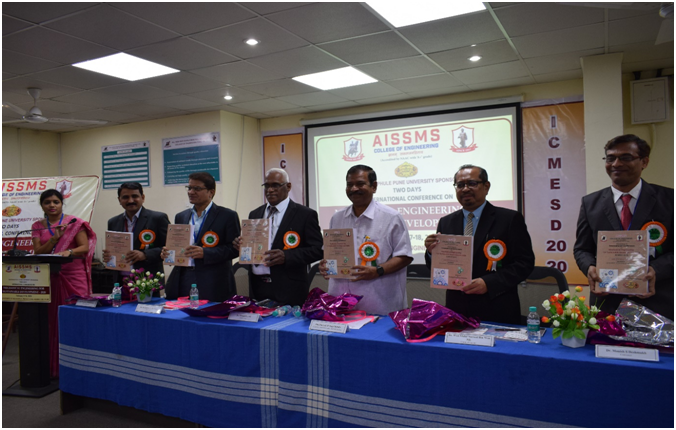 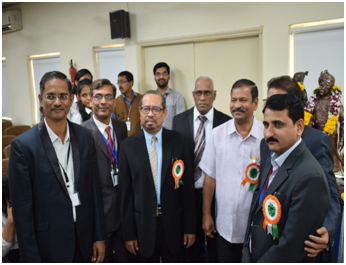 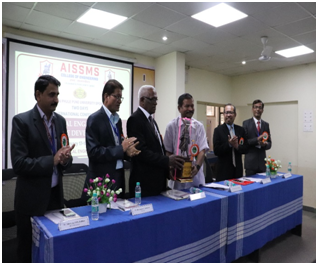 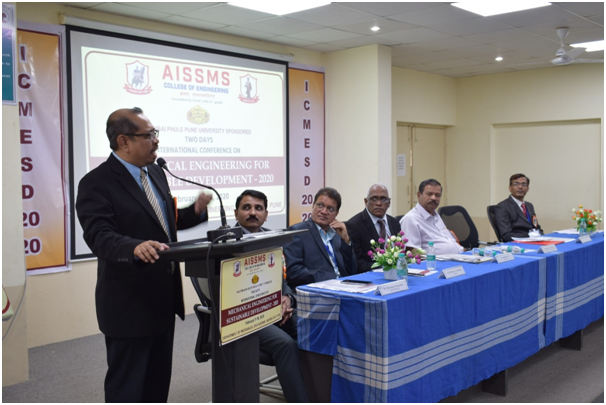 EXTENSION LECTURES (LECTURES DELIVERED BY VISITING GUESTS)EXTENSION LECTURES (LECTURES DELIVERED BY VISITING GUESTS)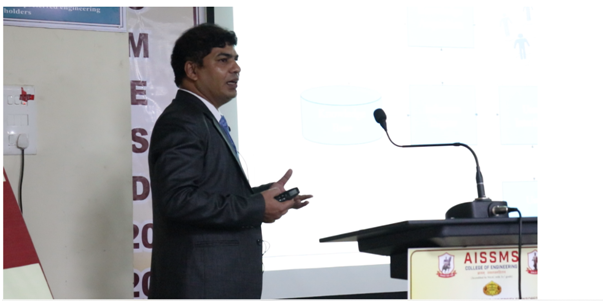 MOU SIGNED MOU SIGNED EVENTS ORGANISEDEVENTS ORGANISED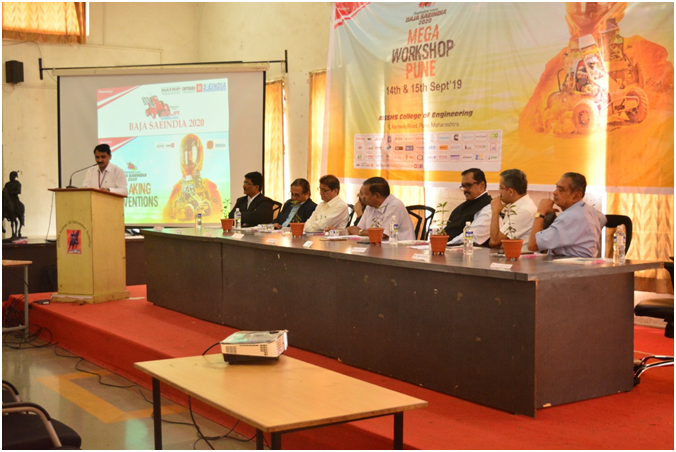 INDUSTRIAL VISITSINDUSTRIAL VISITS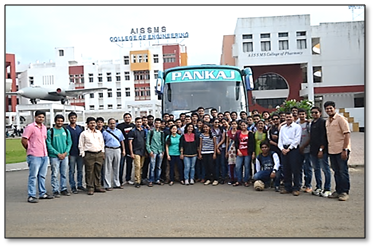 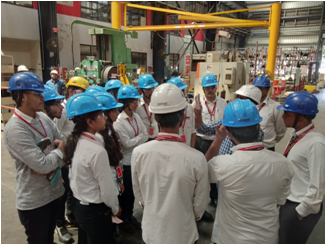 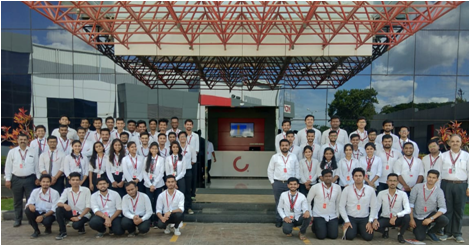 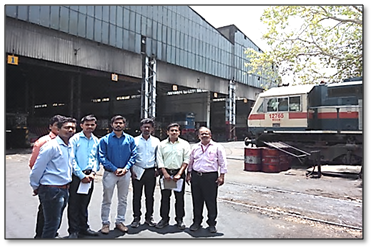 EXPERT LECTURES DELIVERED BY INDUSTRY EXPERTSEXPERT LECTURES DELIVERED BY INDUSTRY EXPERTSSPORTS / CULTURAL ACHIEVEMENTSSPORTS / CULTURAL ACHIEVEMENTSSOCIAL ACTIVITIESSOCIAL ACTIVITIESAISSMS ENGINEERING TODAYAISSMS ENGINEERING TODAY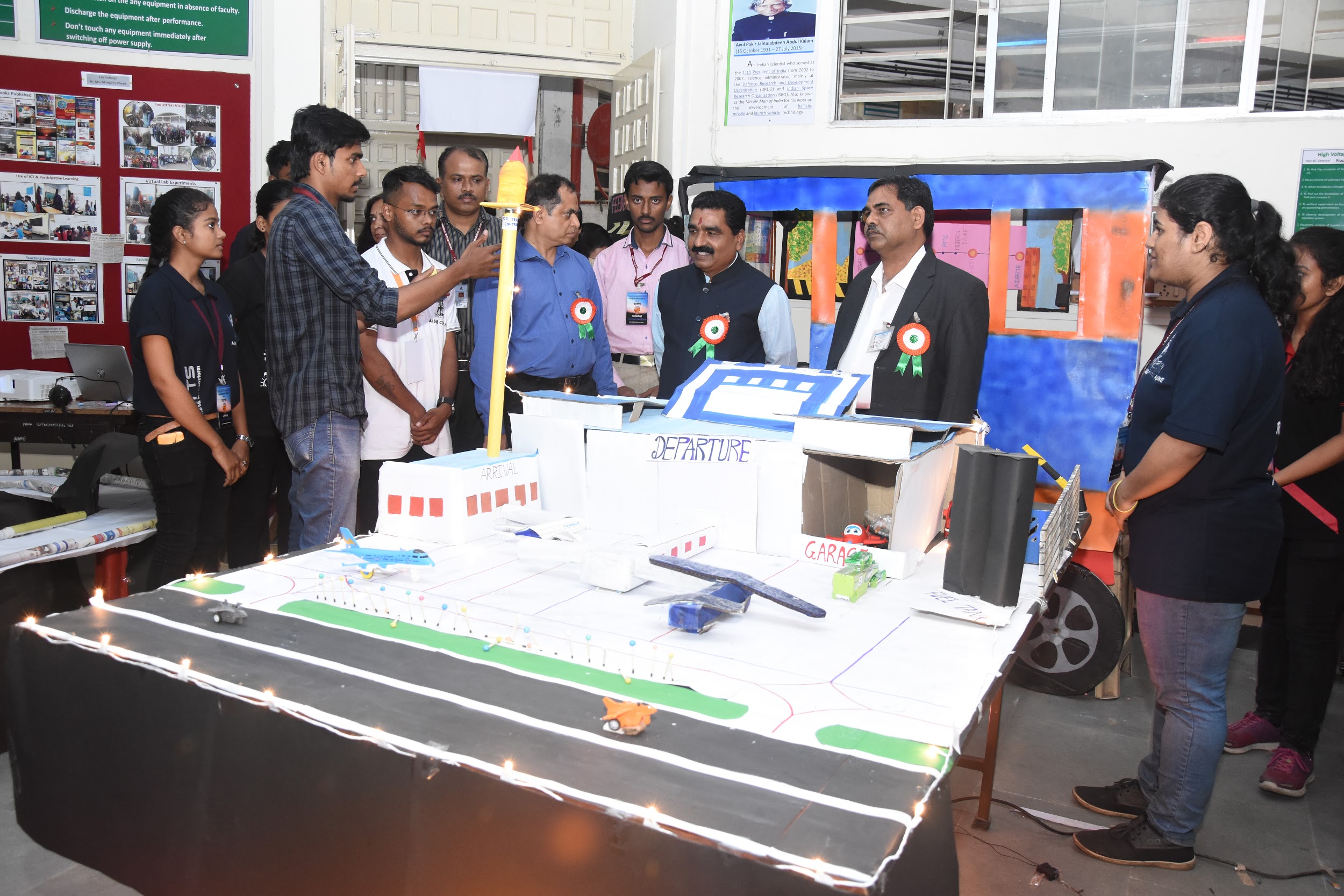 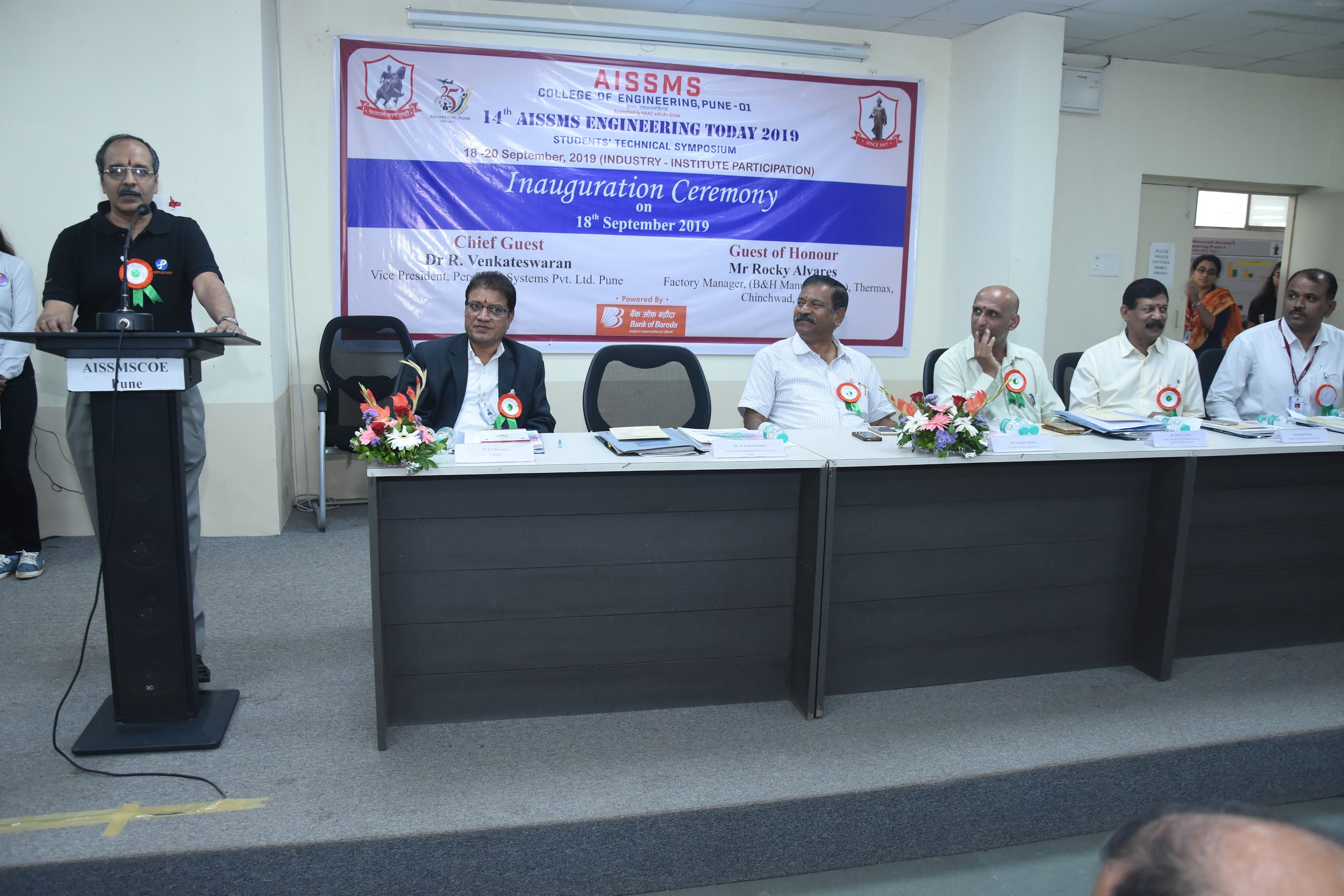 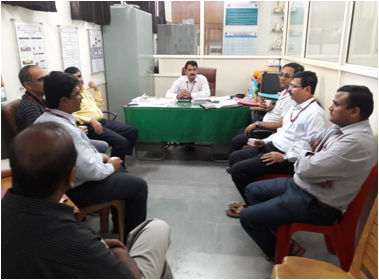 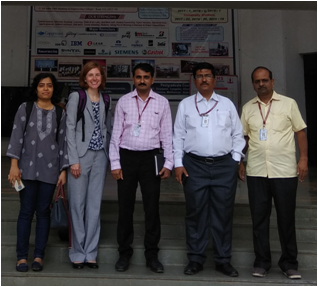 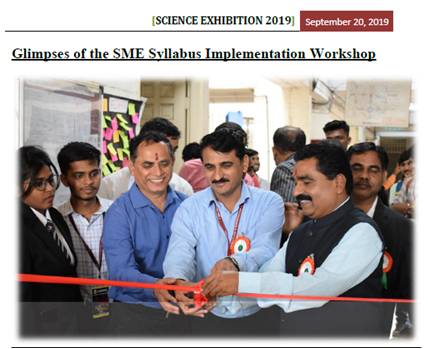 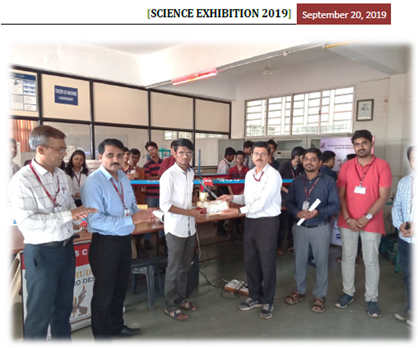 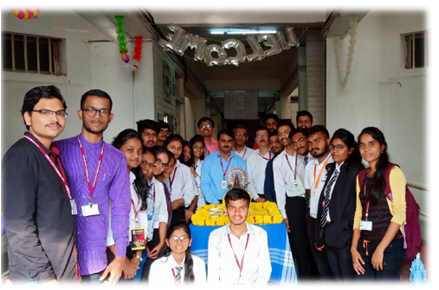 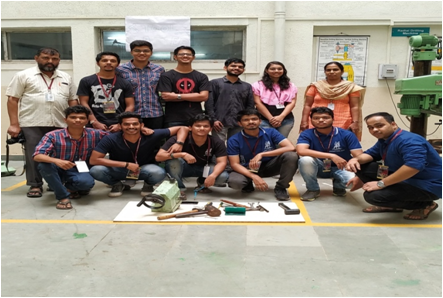 